PATVIRTINTALietuvos Respublikos vidaus reikalųministro 2015 m.    d.įsakymu Nr.2014–2020 M. TAURAGĖS REGIONO INTEGRUOTŲ TERITORIJŲ VYSTYMO PROGRAMAI SKYRIUSBENDROSIOS NUOSTATOS2014–2020 m. Tauragės regiono integruotų teritorijų vystymo programoje (toliau – Tauragės regiono ITVP) pateikiama Tauragės regiono ITVP įgyvendinimo teritorijos situacijos analizė, vystymo tikslai, uždaviniai ir priemonės, programos veiksmų planas.Tauragės regione išskiriamos šios tikslinės teritorijos:Jurbarko miestas (pereinamojo laikotarpio tikslinė teritorija, angl. phasing-out). Jurbarko miestas patenka į savivaldybės, 2007–2013 m. pripažintos problemine teritorija, sudėtį.Pagėgių miestas (Pagėgių miestas išskirtas kaip tikslinė teritorija LR vidaus reikalų ministro 2014 m. birželio 19 d. įsakymu Nr. 1V-429 „Dėl tikslinių teritorijų išskyrimo iš miestų, turinčių nuo 6 iki 100 tūkst. gyventojų, ir mažesnių savivaldybių centrų“). Pagėgių miestas kaip tikslinė teritorija apibrėžtas tik 2014 m.Tauragės miestas (pereinamojo laikotarpio tikslinė teritorija). Tauragės miestas 2007–2013 m. buvo vystomas kaip regioninis ekonominio augimo centras.Tauragės regiono ITVP ir jos prieduose vartojami šie sutrumpinimai:BF – bendrasis finansavimas;BIVP – bendruomenės inicijuota vietos plėtra;JRSA – Jurbarko rajono savivaldybės administracija;KM – Kultūros ministerija;PSA – Pagėgių savivaldybės administracija;SM – Susisiekimo ministerija;TRSA – Tauragės rajono savivaldybės administracija;VRM – Vidaus reikalų ministerija;VVG – vietos veiklos grupė.II SKYRIUSTAURAGĖS REGIONO ITV PROGRAMOS ĮGYVENDINIMO TERITORIJOS SITUACIJOS ANALIZĖRengiant Tauragės ITV programą vadovaujamasi šių Tauragės regiono ITVP įgyvendinimo teritorijai taikomų planavimo ir teritorijų planavimo dokumentų ir teisės aktų nuostatomis:Strateginės plėtros dokumentų nuostatomis:Jurbarko rajono savivaldybės 2016–2026 metų strateginiu plėtros planu, patvirtintu Jurbarko rajono savivaldybės tarybos 2014 m. sausio 30 d. sprendimu Nr. T2-1 „Dėl Jurbarko rajono savivaldybės 2016–2026 metų strateginio plėtros plano patvirtinimo“ (toliau – Jurbarko rajono savivaldybės plėtros planu).Pagėgių savivaldybės 2011–2021 m. strateginiu plėtros planu, patvirtintu 2011 m. kovo 24 d. Pagėgių savivaldybės tarybos sprendimu Nr. T-1020 „Dėl Pagėgių savivaldybės strateginio plėtros plano 2011–2021 metams patvirtinimo“ ir jo vėliausia redakcija (2014 m. lapkričio 27 d. Pagėgių savivaldybės tarybos sprendimas Nr. T-204 „Dėl Pagėgių savivaldybės tarybos 2011 m. vasario 24 d. sprendimo Nr. T-1020 „Dėl Pagėgių savivaldybės strateginio plėtros plano 2011–2021 metams patvirtinimo“ pakeitimo“) (toliau – Pagėgių savivaldybės plėtros planu). Tauragės rajono savivaldybės 2014–2020 m. strateginiu plėtros planu, patvirtintu 2013 m. balandžio 24 d. Tauragės rajono savivaldybės tarybos sprendimu Nr. 1-667 „Dėl Tauragės rajono savivaldybės strateginio plėtros plano 2014–2020 metams patvirtinimo“ (toliau – Tauragės rajono savivaldybės plėtros planu).Teritorinio planavimo dokumentų nuostatomis:Tauragės apskrities teritorijos benuroju (generaliniu) planu, patvirtintu Lietuvos Respublikos Vyriausybės 2010 m. birželio 21 d. nutarimu Nr. 1069 „Dėl Tauragės apskrities teritorijos bendrojo (generalinio) plano patvirtinimo“ (toliau – Tauragės regiono bendrasis planas).Jurbarko rajono savivaldybės teritorijos bendruoju planu, patvirtintu Jurbarko rajono savivaldybės tarybos 2008 m. kovo 27 d. sprendimu Nr. T2-81 „Dėl Jurbarko rajono savivaldybės teritorijos bendrojo plano tvirtinimo“ (toliau – Jurbarko rajono savivaldybės teritorijos bendrasis planas).Jurbarko miesto teritorijos bendruoju planu, patvirtintu Jurbarko rajono savivaldybės tarybos 2008 m. kovo 27 d. sprendimu Nr. T2-82 „Dėl Jurbarko miesto teritorijos bendrojo plano tvirtinimo“ (toliau – Jurbarko miesto teritorijos bendrasis planas).Pagėgių savivaldybės teritorijos bendruoju planu, patvirtintu 2008 m. gruodžio 18 d. Pagėgių savivaldybės tarybos sprendimu Nr. T-520 „Dėl Pagėgių savivaldybės teritorijos bendrojo plano tvirtinimo“ (toliau – Pagėgių savivaldybės teritorijos bendrasis planas).Pagėgių miesto teritorijos bendruoju planu, patvirtintu 2008 m. gruodžio 18 d. Pagėgių savivaldybės tarybos sprendimu Nr. T-521 „Dėl Pagėgių miesto teritorijos bendrojo plano tvirtinimo“ (toliau – Pagėgių miesto teritorijos bendrasis planas).Tauragės rajono savivaldybės teritorijos bendruoju planu, patvirtintu 2008 m. lapkričio 13 d. Tauragės rajono savivaldybės tarybos sprendimu Nr. 1-850 „Dėl Tauragės rajono savivaldybės teritorijos bendrojo plano patvirtinimo“ (toliau – Tauragės rajono savivaldybės teritorijos bendrasis planas).Tauragės miesto teritorijos bendruoju planu, patvirtintu 2008 m. lapkričio 13 d. Tauragės rajono savivaldybės tarybos sprendimu Nr. 1-851 „Dėl Tauragės miesto bendrojo plano patvirtinimo“ (toliau – Tauragės miesto teritorijos bendrasis planas).Tauragės regionas yra vidurio vakarų Lietuvoje. Tai vienas mažiausių pagal plotą Lietuvos regionų užimantis 4411 kv. km teritoriją, kuri sudaro 6,7 proc. šalies ploto. Tauragės regionas sudarytas iš keturių savivaldybių: Jurbarko rajono savivaldybė, Pagėgių savivaldybė, Šilalės rajono savivaldybė ir Tauragės rajono savivaldybė. Tauragės regiono administracinis centras yra Tauragės miestas. Didžiausia pagal plotą yra Jurbarko rajono savivaldybė užimanti 1507 kv. km plotą, kuris sudaro 34 proc. regiono ploto. Šilalės rajono savivaldybė (1188 kv. km) ir Tauragės rajono savivaldybė (1179 kv. km) užima po 27 proc. regiono ploto. Mažiausia pagal plotą yra Pagėgių savivaldybė, kuri užima 537 kv. km, t. y. 12 proc. regiono ploto. Kartu su Šilalės miestu, Jurbarkas, Pagėgiai ir Tauragė formuoja Tauragės regiono savivaldybių administracinių, kultūros, ekonominio aktyvumo ir socialinio aprūpinimo centrų visumą. Tauragės regiono tikslinių teritorijų žemėlapis:Didžiausią įtaką socialinei, ekonominei, demografinei, aplinkos būklei, šiltnamio efektą sukeliančių dujų išmetimams (klimato kaitai) Tauragės regiono tikslinėse teritorijose daro šie veiksniai:Gyventojų skaičiaus pokyčiai. Visos Tauragės regiono tikslinės teritorijos ir savivaldybės, kuriose yra išskirtos tikslinės teritorijos, pasižymi mažėjančiu gyventojų skaičiumi:2014 m. pradžios duomenimis, Tauragės regiono tikslinėse teritorijose gyveno 36 287 gyventojai:Jurbarko mieste gyveno 10 878 gyventojai, kas sudarė apie 10,4 proc. viso regiono ir 0,4 proc. Lietuvos gyventojų skaičiaus. Pagėgių mieste gyveno 1 893 gyventojai, kas sudarė apie 1,8 proc. viso regiono ir 0,06 proc. Lietuvos gyventojų skaičiaus. Tauragės mieste gyveno 23 516 gyventojų, kas sudarė apie 22,5 proc. viso regiono ir 0,8 proc. Lietuvos gyventojų skaičiaus. Pagrindinės gyventojų mažėjimo priežastys yra neigiama natūrali gyventojų kaita (daugiau gyventojų miršta, nei gimsta) bei neigiamas migracijos saldo (daugiau gyventojų išvažiuoja iš šalies, nei imigruoja):Lyginant 2011 m. surašymo duomenis su 2001 m. surašymo duomenimis, pastebima, kad Jurbarko miesto gyventojų skaičius mažėjo sparčiau (18,6 proc.) nei regione (18,0 proc.) ir šalyje (12,6 proc.), lėčiau – nei rajone (20,1 proc.). Nors nuo 2001 m. Jurbarko mieste gyventojų sumažėjo 21,2 proc., tačiau gyventojų mažėjo lėčiau nei Jurbarko rajone ar Tauragės regione. Viena iš pagrindinių gyventojų mažėjimo priežasčių – nedidelis gimstamumas.2001–2014 m. laikotarpiu Pagėgių miesto gyventojų sumažėjo penktadaliu (20,9 proc.). Lyginant su savivaldybės ir regiono rodikliais, šio rodiklio reikšmė mieste yra mažesnė.Tauragės mieste gyventojų skaičius mažėja sparčiau nei šalyje – nuo 2001 m. Tauragės gyventojų sumažėjo beveik penktadaliu (19,3 proc.). Ypač mažėja vaikų skaičius ir vaikų dalis bendroje gyventojų struktūroje. Pagrindinės gyventojų skaičiaus mažėjimo priežastys – neigiama natūrali gyventojų kaita ir neigiamas migracijos saldo.Visose Tauragės regiono savivaldybėse, kuriose yra tikslinės teritorijos, stebima nesubalansuota gyventojų struktūra pagal amžių:Jurbarko rajono savivaldybėje maža vaikų iki 15 m. ir darbingo amžiaus gyventojų dalis, lyginant su regionu ir šalimi. Tuo pačiu tai reiškia, kad pensinio amžiaus gyventojų dalis savivaldybėje yra didesnė nei lyginamose teritorijose (vaikų (iki 15 m.) dalies bendroje gyventojų struktūroje mažėjimo tendencijos stebimos tiek savivaldybėje, tiek regione, tiek šalyje. 2001–2011 m. laikotarpiu Jurbarko rajono savivaldybėje šis rodiklis mažėjo 6,2 proc., regione – 7,3 proc., šalyje – 5,0 proc. Jurbarko rajono savivaldybėje 2014 m. pradžioje gyveno 59,6 proc. darbingo amžiaus gyventojai nuo viso gyventojų skaičiaus. Pagal šį rodiklį savivaldybė atsiliko nuo regiono ir šalies rodiklių).Nors vaikų dalis bendroje gyventojų struktūroje Pagėgių savivaldybėje yra didesnė nei regione ar šalyje, tačiau ji sparčiai mažėja (2014 m. pradžioje vaikų dalis nuo visų gyventojų skaičiaus savivaldybė siekė 17,5 proc. ir buvo didesnė nei regione (16,0 proc.) ir šalyje (15,7 proc.). Tuo tarpu darbingo amžiaus gyventojų dalis didėja, tačiau atsilieka nuo šalies vidurkio. Darbo jėga svarbi ūkio ir verslo plėtrai, todėl vis aktualesnis tampa gyvenamosios ir ekonominės aplinkos gerinimo klausimas. Tauragės rajono savivaldybėje išlieka stabili darbingo amžiaus gyventojų dalis (61,3 proc.). Tai gali padėti spręsti gimstamumo mažėjimo problemą, tačiau tuo pačiu lemia didesnį darbo bei užimtumo poreikį. 2014 m. pradžioje vaikų dalis nuo visų gyventojų skaičiaus savivaldybė siekė 15,4 proc. ir buvo mažesnė nei regione (16,0 proc.) ir šalyje (15,7 proc.).Vienas didžiausių teritorijos ekonominio vystymo ir potencialo plėtros veiksnių – tos vietovės darbingo mažiaus gyventojai. Dėl šios priežasties didelę reikšmę regiono ekonominei aplinkai turi darbo jėgos pasiūla (pagrindinis aspektas – darbingo amžiaus gyventojų grupės gausa) ir nedarbo lygis. Statistikos departamento duomenimis, 2014 m. bedarbių dalis, skaičiuojant nuo darbingo amžiaus gyventojų skaičiaus, Tauragės regione (11,6 proc.) buvo artima Lietuvos vidurkiui (10,7 proc.) – mažesnis nedarbo lygis tik fiksuotas Klaipėdos (7,7 proc.), Vilniaus (8,5 proc.) ir Kauno (8,9 proc.) regionuose:2015 m. pradžios duomenimis, darbingo amžiaus (15–64 m.) gyventojų dalis bendroje gyventojų amžiaus struktūroje nagrinėjamose teritorijose skyrėsi nežymiai: Jurbarko rajono savivaldybėje – 59,7 proc., Pagėgių savivaldybėje – 62,3 proc., Tauragės rajono savivaldybėje – 61,5 proc. (palyginimui: Tauragės regione – 61,3 proc., Lietuvoje – 62,0 proc.). Nuo 2011 m. darbingo amžiaus gyventojų skaičius visose nagrinėjamose teritorijose mažėjo: Jurbarko rajono savivaldybėje – 6,2 proc. p., Pagėgių savivaldybėje – 6,5 proc. p., Tauragės rajono savivaldybėje – 5,0 proc. p. (palyginimui: Tauragės regione – 5,3 proc. p., Lietuvoje – 4,2 proc. p.).Jurbarko rajono savivaldybėje vyrauja aukštas nedarbo lygis, 2014 m. pradžioje siekęs net 16,4 proc. 2013 m. nedarbo lygis Jurbarko rajono savivaldybėje siekė 16,4 proc. ir buvo 2,9 proc. p. didesnis nei regione ir 5,1 proc. p. – nei šalyje. Nedarbas savivaldybėje aukštesnis negu kitose regiono savivaldybėse, taip pat pagal nedarbo lygį Jurbarko rajono savivaldybė yra pirmajame didžiausio nedarbo savivaldybių dešimtuke. Tai, visų pirma, įtakoja mažas darbingų gyventojų ir didelis vyresnio amžiaus asmenų skaičius. Antra, nedarbo lygis taip pat priklauso ir nuo laisvų darbo vietų bei jas registravusių darbdavių skaičiaus. Darbo biržos Jurbarko skyrius bendradarbiauja su maždaug 450 rajono darbdavių, o, pavyzdžiui, Tauragės rajone darbdavių yra apie 900 ir darbo vietų jie siūlo žymiai daugiau. Trečia, į Jurbarko rajoną neateina daug naujų verslo investicijų, čia kol kas nekuriamos labai didelės įmonės.2013 m. nedarbo lygis Pagėgių savivaldybėje siekė 11,9 proc. ir nors viršijo šalies rodiklį 1,0 proc. p., tačiau buvo 1,6 proc. p. mažesnis nei vidutiniškai regione.2013 m. nedarbo lygis Tauragės rajono savivaldybėje siekė 14,8 proc. ir buvo 1,3 proc. p. didesnis nei regione ir 3,9 proc. p. nei vidutiniškai šalyje.Mažiausias bedarbių procentas nuo darbingo amžiaus gyventojų 2014 metų pradžioje fiksuotas Šilalės rajone – 8,6 proc. (1342 bedarbiai), didžiausias Jurbarko rajone – 16 proc. (2732 bedarbiai). Pagėgių savivaldybėje registruotas nedarbas – 10,3 proc. (566 bedarbiai), Tauragės rajone – 12,9 proc. ir 3308 bedarbių. 2014 metais registruotas nedarbas mažėjo visose Tauragės regiono savivaldybėse.Tauragės regiono socialinei, demografinei aplinkai turi ir čia gyvenančių asmenų maža gyventojų perkamoji galia dėl žemesnio darbo jėgos apmokėjimo:Jurbarko rajono savivaldybėje darbo užmokestis žymiai mažesnis nei šalies vidurkis. Savivaldybės gyventojų vidutinis mėnesinis bruto darbo užmokestis 2013 m. siekė 1 730,0 Lt, kai šalyje – 2 231,7 Lt.2013 m. vidutinis mėnesinis bruto darbo užmokestis Pagėgių savivaldybėje siekė 1 886,0 Lt – 136,0 Lt daugiau nei vidutiniškai regione ir 345,7 Lt mažiau nei šalyje.Vidutinis mėnesinis bruto darbo užmokestis Tauragės rajono savivaldybės įmonėse, įstaigose ir organizacijose, įskaitant individualiąsias įmones, 2013 m. sudarė 1 739,0 Lt. Palyginti su regiono ūkio vidutiniu mėnesiniu bruto darbo užmokesčiu (1 512,0 Lt), jis buvo mažesnis 11,0 Lt, o palyginti su šalies (2 231,7 Lt) – mažesnis 492,7 Lt.Ekonominei aplinkai Tauragės regiono tikslinėse teritorijose didžiausią įtaką turi geografinė padėtis (siena su Rusijos Federacija), transporto srautai per šią teritoriją, šalia esančių Klaipėdos ir Kauno regionų patrauklumas verslui ir gyventojams. Tauragės regiono tikslinėse teritorijose šie ekonominės veiklos elementai išsivystę labai netolygiai:Nuo 2011 m. Tauragės regiono savivaldybėse, kuriose yra tikslinių teritorijų, stebimos gana palankios verslo aplinkos tendencijos: Jurbarko rajone išaugo veikiančių įmonių darbuotojų skaičius (darbuotojų skaičius augo ir didžiausiose Jurbarko mieste veikiančiose įmonėse); Pagėgių savivaldybėje veikiančių įmonių darbuotojų skaičius tendencingai auga ir viršija regiono ir šalies rodiklius (sparčiai savivaldybėje didėja ir įmonių apyvarta); Tauragės rajono savivaldybėje aktyviai kuriasi naujieji verslai (ypač miesto teritorijoje).Vis dėlto išlieka gana silpnas verslas ir žemas gyventojų verslumas: tiek Jurbarko, tiek Pagėgių miestuose nėra didelių veikiančių įmonių, po vieną stambią įmonę priskaičiuojama savivaldybės teritorijoje; Tauragės mieste yra daugiau virš 100 darbuotojų turinčių įmonių, tačiau vis dėlto dominuoja ūkio subjektai, kuriuose dirba mažiau nei 10 darbuotojų.Tauragės regione didžiausia mažų ir vidutinių įmonių dalis verčiasi didmenine ir mažmenine prekyba; variklinių transporto priemonių ir motociklų remonto veiklomis (apie 38 proc. ūkio subjektų), apie 14 proc. mažų ir vidutinių įmonių – transporto ir saugojimo ekonominėmis veiklomis, apie 12 proc. – apdirbamąja pramone.Verslumo tendencijas tikslinėse teritorijose atspindi ir savivaldybių verslumo lygis, t. y. veikiančių ūkio subjektų skaičius, tenkantis 1 000-iui gyventojų. 2015 m. pradžioje Lietuvoje šis rodiklis siekė 31,8, Tauragės regione – 19,0. Visų nagrinėjamų tikslinių teritorijų savivaldybėse (išskyrus Tauragės rajono savivaldybę) verslumo koeficientai buvo mažesni, lyginant su regiono ir Lietuvos vidurkiais. Didžiausias verslumo lygis Tauragės regiono savivaldybėse, kuriose yra tikslinės teritorijos, užfiksuotas Tauragės rajono savivaldybėje (24,2), Jurbarko rajono ir Pagėgių savivaldybėse tesiekė 15 (atitinkamai 15,1 ir 15,0).Tauragės regiono tikslinės teritorijos – miestai, savivaldybių centrai, kas lemia šių miestų svarbą tiek savivaldybėms, tiek Tauragės regionui. Dėl šios priežasties būtent šiuose miestuose koncentruojasi verslo įmonės – natūralu, kad daugiau kaip pusė visų atitinkamoje savivaldybėje registruotų įmonių tenka tikslinių miestų teritorijai. Tai sudaro palankias sąlygas ekonominei plėtrai tikslinėse teritorijose, bet kartu iškelia papildomų sprendimų inžinerinio aprūpinimo, būsto, sociokultūrinės veiklos įgyvendinimo infrastruktūrai ir kompaktiškumui.Nepakankamos materialinės investicijos, kurios yra ekonomikos plėtros pagrindas, neigiamas jų pokytis stabdo ūkinės veiklos plėtrą tikslinėse teritorijose. Visose nagrinėjamose savivaldybėse materialinės investicijos kito netolygiai:2008–2009 m. materialinės investicijos Tauragės regione kito sumažėjo dvigubai (iki 56 789 tūkst. Eur), 2010–2012 m. stebėtas materialių investicijų didėjimas – iki 100 945 tūkst. Eur, 2013 m. fiksuotas nežymus šios rodiklio reikšmė sumažėjimas (iki 81 641 tūkst. Eur). Jurbarko rajono savivaldybėje materialinės investicijos 2008, 2011 ir 2013 m. siekė atitinkamai 26 029, 19 748 ir 13 000 tūkst. Eur; Pagėgių savivaldybėje – 15 269, 12631 ir 11 579 tūkst. EUR; Tauragės rajono savivaldybėje materialinių investicijų lygis buvo aukščiausias – 47 330, 42 052 ir 43 536 tūkst. Eur.Skaičiuojant materialines investicijas 1-am gyventojui, palankiausia situacija stebima Tauragės rajono ir Pagėgių savivaldybėse – 2013 m duomenimis, materialinės investicijos 1–am gyventojui atitinkamai siekė 1,02 ir 1,27 tūkst. Eur. 2013 m. materialinės investicijos, tenkančios 1–am gyventojui, Jurbarko rajono savivaldybėje sudarė vos 0,45 tūkst. Eur (palyginimui Lietuvos vidurkis sudarė 1,73 tūkst. EUR materialinių investicijų 1-am gyventojui).Tauragės regiono tikslinėms teritorijoms dėl taršos šaltinių gausos aktualu išlaikyti ekologinę pusiausvyrą, skatinti ekologinės būklės stabilumą ir tvarumą, siekti taršos priežasčių ir šaltinių mažinimo. Pagrindiniai taršos šaltiniai Tauragės regiono tikslinėse teritorijose yra stambesnės pramonės, gamybos įmonės ir mobiliosios priemonės (transporto priemonės):2013 m. Statistikos departamento duomenimis, didžiausias teršalų išmetimas į atmosferą iš stacionarių taršos šaltinių, tenkantis 1 000–iui gyventojų Tauragės regiono tikslinėse teritorijose, stebėtas Tauragės rajono savivaldybėje (7,14 tonų 1 000–iui gyventojų), - tai vienintelė tarp Tauragės regiono tikslinių teritorijų turinčių savivaldybių, kurioje teršalų išmetimas per 2008-2013 m. mažėjo. Jurbarko rajono ir Pagėgių savivaldybėje 1 000–iui gyventojų teko po 5,4 tonų teršalų (per 2008-2013 m. bendrasis teršalų išmetimas Jurbarko rajono savivaldybėje padidėjo apie 3 proc., Pagėgių savivaldybėje – apie 46 proc.).Gyventojų automobilizacijos lygis (individualių lengvųjų automobilių skaičius, tenkantis 1 000-iui gyventojų) visose Tauragės regiono savivaldybėse, kuriose yra tikslinės teritorijos, išlieka aukštesnis, nei regiono ar Lietuvos vidurkiai:2011–2014 m. automobilizacijos lygis Jurbarko rajono savivaldybėje mažėjo 28,2 proc., 2014 m. 1 000–iui gyventojų teko 421 individualus lengvasis automobilis (palyginimui: Lietuvoje šis rodiklis siekė 370, Tauragės regione – 412). Mažėjantis automobilizacijos lygis turėjo teigiamos įtakos eismo saugumui rajone – per 2011–2013 m. kelių eismo įvykių skaičius sumažėjo 9 proc. 2013 m. duomenimis, 1 000-iui Jurbarko rajono savivaldybės gyventojų teko 0,7 registruotų kelių eismo įvykių (palyginimui Lietuvoje šis rodiklis siekė 1,1).2011–2014 m. automobilizacijos lygis Pagėgių savivaldybėje mažėjo net 38,0 proc., 2014 m. 1 000-iui gyventojų teko 380 individualių lengvųjų automobilių (palyginimui: Lietuvoje šis rodiklis siekė 370, Tauragės regione – 412). Mažėjantis automobilizacijos lygis neturėjo įtakos eismo saugumui rajone – per 2011–2013 m. kelių eismo įvykių skaičius padidėjo net 40 proc. 2013 m. duomenimis, 1 000-iui Pagėgių savivaldybės gyventojų teko net 1,5 registruotų kelių eismo įvykių (palyginimui Lietuvoje šis rodiklis siekė 1,1).2011–2014 m. automobilizacijos lygis Tauragės rajono savivaldybėje mažėjo 27,6 proc., 2014 m. 1 000-iui gyventojų teko 411 individualių lengvųjų automobilių (palyginimui: Lietuvoje šis rodiklis siekė 370, Tauragės regione – 412). Mažėjantis automobilizacijos lygis turėjo teigiamos įtakos eismo saugumui savivaldybėje – per 2011–2013 m. kelių eismo įvykių skaičius sumažėjo net 20 proc. 2013 m. duomenimis, 1 000-iui Tauragės rajono savivaldybės gyventojų teko 0,8 registruotų kelių eismo įvykių (palyginimui Lietuvoje šis rodiklis siekė 1,1).Didelės įtakos Tauragės regiono tikslinių teritorijų urbanistiniam vystymui turi Tauragės miestas bei šalia Tauragės regiono esančios Kauno ir Klaipėdos regionų savivaldybės – be ekonominio vystymo ir potencialo funkcijos, Tauragės regiono tikslinės teritorijos (miestai) įgauna poilsio, rekreacijos, užimtumo, sveikatinimo, iš dalies kultūros poreikių tenkinimo vaidmenį.Kultūros poreikių organizavimu tikslinėse teritorijose rūpinasi šios pagrindinės kultūros įstaigos:Pagėgių mieste gyventojų kultūrinių poreikių tenkinimą organizuoja 2 pagrindinės įstaigos – kultūros centras ir biblioteka. Pagėgių savivaldybėje taip pat gausu išlikusių šiam kraštui būdingų savo praeities architektūra pastatų, kitų kultūros paveldo objektų. Pagrindiniai kultūros paslaugas teikiančių įstaigų bazė buvo atnaujinta 2007-2014 m., tačiau kultūros paveldo objektams dėl lėšų stokos neskirtas tinkamas dėmesys. Jurbarko mieste gyventojų kultūrinių poreikių tenkinimą organizuoja kultūros centras, biblioteka, muziejai. Didžiausiu indėliu į miesto kultūrinį gyvenimą pasižymi Jurbarko kultūros centras, kurio veikla susideda iš: mėgėjų meno kolektyvų kuravimo, įvairaus pobūdžio projektų įgyvendinimo (festivaliai, parodos, koncertai ir kitokie pasirodymai); kūrybiškų bei inovatyvių idėjų realizavimo, bendradarbiavimo su kitomis kultūros įstaigomis ir organizacijomis. Dėl blogos materialinės bazės būklės, kultūros centro galimybės teikti kokybiškas, inovatyvias ir patrauklias paslaugas yra ribotos. Tauragės mieste gyventojų kultūrinių poreikių tenkinimą organizuoja kultūros centras, biblioteka, muziejai, miesto teritorijoje taip pat sukoncentruoti didieji kultūros paveldo objektai. Tauragės kultūros centro svarbiausi veiklos prioritetai – skatinti ir ugdyti meninę ir kultūrinę gyventojų saviraišką, sudaryti sąlygas jiems lankytis liaudies ir profesionaliojo meno renginiuose. Didžiausias Tauragės miesto kultūros traukos objektas – architektūrinio paveldo kompleksas, vadinamas Tauragės pilimi. Šiame komplekse įsikūręs Tauragės krašto muziejus, veikia, moksleivių kūrybos centras, bibliotekos vaikų skyrius. Kompleksinis šio pastatų ansamblio sutvarkymas leistų kurti ir plėtoti stiprų kultūros, švietimo, pažinimo ir edukacijos centrą ne tik Tauragės miestui, bet ir regionui. Pagrindines viešąsias paslaugas teikiančios įstaigos dažnai koncentruojasi miestų centrinėje dalyje arba jos prieigose, prie viešųjų paslaugų teikimo, jų kokybės ir apimties prisideda tikslinių teritorijų viešosios erdvės (aikštės, aikštelės, nustatytos, tradicinės poilsio zonos, mikrorajonai ir lokaliniai centrai), žalieji plotai (skverai, parkai ir pan.), atskiri poilsio, rekreacijos, sveikatinimo elementai:2007–2014 m. buvo investuota į Jurbarko miesto centrinę dalį – tvarkomos gatvės, aikštės, automobilių stovėjimo vietos, investuota į daugiabučių namų renovaciją bei kvartalų kompleksinį tvarkymą. Atsižvelgiant į miesto plėtros prioritetus, nustatytus bendruosiuose planuose, parengtą techninę dokumentaciją bei 2007–2014 m. įgyvendintų projektų sėkmę, tikslinga tęsti investicijas į kompleksinį daugiabučių gyvenamųjų namų kvartalų sutvarkymą – Jurbarko rajono savivaldybės patirtis rodo, kad investicijos į šią sritį mieste duoda ekonominės naudos: padidėja turto vertė, gyventojai skatinami pasilikti toje gyvenamojoje vietovėje, atnaujintuose kvartaluose suaktyvėja smulkusis verslas.2007–2014 m. Pagėgių mieste investuota į miesto centrinę dalį – buvo atlikti Jaunimo, Vytauto, Žemaičių, Jankaus, Geležinkelio, Birutės (konversija į pėsčiųjų alėją), Vydūno gatvių rekonstravimo darbai, įrengiant gatvių apšvietimus, naujas važiuojamųjų dalių dangas bei šaligatvius, sutvarkytos miesto parko dalies viešosios erdvės, įrengta vieta fontanui bei skulptūrinei kompozicijai. Pilnam miesto centrinės dalies, kuri yra pagrindinis miesto ekonominės, kultūrinės, socialinės plėtros veiksnys, trūksta kelių viešųjų erdvių sutvarkymo – įrengiant Turgaus aikštę (įskaitant mišrių produktų veikiančios turgavietės steigimą), sutvarkant teritoriją šalia Kultūros centro (pritaikant ją miesto poilsio, rekreacijos, verslumo ir kitokie bendruomeniniams poreikiams).Tauragės mieste nemaža investicijų 2007–2014 m. dalis teko viešajai infrastruktūrai – sutvarkytos miesto centre esančios gatvės, privažiavimo keliai, automobilių stovėjimo vietos, atnaujinta viešąsias paslaugas teikiančių įstaigų infrastruktūra bei pastatų fasadai, viešosios erdvės (skverai, aikštės). Dėl miesto pailgos struktūros Tauragės mieste formuojasi dar vienas (lokalinis) centras – buvusio karinio miestelio teritorija. Ši vieta yra patraukli investicijoms (yra neužstatytų plotų, geras susisiekimas su miesto centru), šalia įsikūrę gyvenamųjų namų kvartalai, teritorijoje yra nenaudojamų, konversijai tinkamų pastatų – dėl šių priežasčių 2014-2020 m. investicijos šią teritoriją yra tikslingos.Miestų problemas ir išvystymo galimybes lemiantys urbanistinės struktūros ypatumai:Visos Tauragės regiono tikslinės teritorijos – esami atitinkamų savivaldybių administraciniai centrai, kiekviename jų gyvena daugiau kaip 50 proc. atitinkamos savivaldybės gyventojų. Atitinkamai šios tikslinės teritorijos turi svarbų vaidmenį tiek savivaldybių, tiek regiono vystymo procesuose:Jurbarko miestas - lokalinis aptarnavimo A kategorijos esamas savivaldybės centras. Jurbarko miestas rajono gyvenamųjų vietovių tinkle dominuoja tiek gyventojų skaičiumi, tiek ir ekonominiu socialiniu potencialu. Tauragės regiono teritorijos bendrajame plane numatoma kad pagrindinės Jurbarko miesto teritorijos plėtros kryptys galėtų būti šiaurė ir rytai. Svarbu renovuoti esamus kvartalus, modernizuoti ir pertvarkyti neefektyviai naudotas teritorijas, siekiant gyvenamųjų, darbo, poilsio vietų darnos. Miestas turėtų plėtoti rekreacines teritorijas ir turizmą.Pagėgių miestas - lokalinis aptarnavimo A kategorijos esamas, palaikomas savivaldybės centras. Pagal teritorijos vystymo strategijos pobūdį Pagėgių miestas bendrajame plane patenka į tausojančio urbanistinio vystymo ir esamo bioprodukcinio naudojimo intensyvinimo tipo arealus. Šio tipo arealų vystymas turi atitikti tausojančio vystymo sampratą, įpareigojančią adaptuoti esamą naudojimą, laikantis ekologinių teritorijos tvarkymo reikalavimų, siekiant užtikrinti gamybos procesų ekologizavimą, kraštovaizdžio ekologinę pusiausvyrą ir panašiai, taip pat išlaikyti intensyvų urbanistinį ar bioprodukcinį naudojimą, drauge ieškoti optimalių šių veiklos tipų formų ir užtikrinti racionalų ir efektyvų turimų išteklių naudojimą.Tauragės miestas - regioninis B kategorijos miestas, atliekantis apskrities centro ir Tauragės rajono savivaldybės administracinio centro vaidmenį. Bendrajame savivaldybės teritorijos plane Tauragės miestas įvardintas kaip A kategorijos miestas, faktinis rajono centras, vykdantis ir vietinio centro funkcijas gretimoms gyvenamosioms vietovėms. Tauragės regiono teritorijos bendrajame plane numatoma kelių krypčių Tauragės miesto teritorinė plėtra. Šiaurės ir vakarų krypties teritorijos palankios daugiabučių namų ir sodybų statybai paliekant tam tikrą teritoriją visuomenės poreikiams. Pietrytinės teritorijos tampa patrauklios nutiesus miesto aplinkkelį – pramonės ir verslo objektams statyti. Svarbu Jūros upę įtraukti į bendrą miesto teritorijų plėtrą – formuoti žaliųjų erdvių plotus, tinkančius rekreacijai.Viena svarbiausių sąlygų sėkmingai miestų plėtrai – gera susisiekimo sistema. Tokioje sistemoje susisiekimas su miestų centrais, darbo vietomis, socialines paslaugas teikiančiomis institucijomis, laisvalaikio bei poilsio centrais turi būti greitas ir patogus. Šį tikslą padėtų įgyvendinti miestų gatvių tinklo pertvarkymas, jungiant urbanistinę struktūrą į vientisą sistemą, esamų gatvių jų techninės būklės gerinimas, transporto priemonių parko atnaujinimas:Jurbarko ir Pagėgių miestų susisiekimo sistemai didžiausią įtaką daro kelias Nr. 141 Kaunas–Jurbarkas–Šilutė–Klaipėda. Tauragės miestas išsidėstęs abipus magistralinio kelio A12 Ryga–Šiauliai–Tauragė–Kaliningradas. Miesto pietiniu pakraščiu eina geležinkelis Radviliškis–Tilžė.Tikslinių teritorijų ypatumas – regiono keliai įeina į pagrindinių miesto gatvių tinklą, yra intensyviai naudojami, todėl dažniau nusidėvi važiuojamoji danga, padidėja eismo įvykių tikimybė, susidaro įtampa tarp keleivinio (viešojo), krovininio transporto priemonių ir individualių transporto priemonių. Kartu formuojasi lokalūs gyvenimo, darbo ir socialinio aptarnavimo centrai (dažnai – tankiai apgyvendinti), todėl svarbu formuoti alternatyvius eismo judėjimo maršrutus, mažiau apkrautų, apvažiavimo kelių tinklą, diegti eismo saugumo priemones bei mažinti individualių transporto priemonių skaičių, skatinant darnaus judumo principus (didinti viešojo tranporto prieinamumą, komfortą ir patrauklumą, gerinti susisiekimo pėsčiomis ir dviračiais sąlygas bei pan.). Tokios priemonės aktualiausios:Pagėgių mieste besivystantis ir urbanistiniu požiūriu perspektyvus kvartalas palei Jaunimo ir Rambyno gatvėmis.Jurbarko mieste tai mikrorajonas Dariaus ir Girėno ir Sodų gatvių ašyje, kur sukoncentruota didelis viešąsias paslaugas teikiančių, socialinės infrastruktūros įstaigų skaičius. Veiksmai, įgyvendinami susisiekimo sistemos gerinimo požiūriu šiame mikrorajone, pagerintų priėjimą prie Naujamiesčio vidurinės mokyklos, autoserviso, automobilių detalių parduotuvės, parduotuvių „Maxima“ ir „Norfa“, užtikrintų saugumą (dalyje gatvių nėra šaligatvių), taip pat sujungtų (sužiedintų) jau esančių gatvių tinklą, pėsčiųjų ir dviračių takus Nemuno ir Imsrės upių pakrantėse.Tauragės mieste suformuotas, nuo centro nutolęs, bet tankiai apgyvendintas ir miesto viešąja infrastruktūra besinaudojantis Jovarų mikrorajonas, kuriame gyvena daugiau kaip 20 proc. Tauragės miesto gyventojų. Šių problemų sprendimui įtakos turėtų veiksmai, įgyvendinami Žemaitės ir Smėlynų g., kartu pasiūlant pagrindinių Gedimino ir Dariaus ir Girėno g. aplenkimo maršrutus, mažinant spūstis.2007-2014 m. buvo nemažai investuota į miestų gatvių tinklo plėtrą (gatvių asfaltavais, naujų gatvių tiesimas ir pan.), todėl 2014-2020 m. užduoties yra tinkamas naujai sukurtos infrastruktūros integravimas į miesto urbanistinę struktūrą – privažiavimo kelių, jungčių atnaujinimas ir sukūrimas, viešojo transporto ir netaršių transporto priemonių plėtra.Pagrindiniuose teritorinio planavimo dokumentuose Tauragės regiono tikslinių teritorijų plėtrai tenka socialinės ir inžinerinės infrastruktūros vystymo vaidmuo, suderinta patraukli gyvenamoji aplinka su verslo, visuomeninėmis, rekreacinėmis zonomis ir išplėtota socialine infrastruktūra:Plėtojant Tauragės rajono urbanistinę sistemą, siekiama ją optimizuoti sudarant palankiausias gyvenimo sąlygas ir optimalų balansą tarp urbanizuotų ir laisvų erdvių, saugant vertingą kraštovaizdį. Tauragės miesto plėtra nukreipta į esamų teritorijų funkcinį subalansavimą, teritorijos aptarnavimo pagerinimą, sukuriant ir išvystant paslaugų ir aptarnavimo centrų sistemą, naujų teritorijų plėtros planavimą pagal darnios plėtros principus, dabartinės susisiekimo sistemos tobulinimą ir papildymą. Tauragės miestą (socialinį, ekonominį, kultūrinį potencialą) numatoma stiprinti per miesto ir regiono gyventojų aptarnavimo infrastruktūros plėtrą; teritorijų pramonei ir verslui plėtoti rezervavimą, inžinerinės infrastruktūros įrengimą ir tobulinimą; verslo, technologijų ir inovacijų centrų formavimą; transporto infrastruktūros modernizavimą.Jurbarko ir Pagėgių miestams numatyta tiek miesto, tiek rajono gyventojams teikiamų paslaugų plėtra ir tobulinimas; pagrindinių rajonų gamybinių funkcijų (žemės ir miškų ūkio) palaikymas ir aptarnavimas – atitinkamos infrastruktūros kūrimas; socialinės, ekonominės ir techninės infrastruktūros plėtra ir atnaujinimas; susisiekimo ir transporto infrastruktūros, ryšių su kaimiškosiomis vietovėmis (ypač pasienio zonoje) stiprinimas.Pagėgių urbanistinę sistemą numatoma tobulinti išsaugant esamas dominuojančias funkcijas, miesto centrą ir pocentrius, mažinant judėjimo autotransportu poreikį miesto viduje. Naujų centrų ryšys su gyvenamaisiais kvartalais turi turėti prioritetą dviračių ir pėsčiųjų takais – užtikrinant darnų judumą visoje miesto teritorijoje. Rekreacinės teritorijos ir želdynai planuojami naudoti, gyventojams suteikiant ryšio galimybę per upių slėnius iki gyvenamųjų teritorijų dviračių ir pėsčiųjų takais.Numatant tikslinių teritorijų plėtros veiksmus, būtina įgyvendinti šias didesnį poveikį turinčias priemones ir/arba jų derinius:Miestai turėtų būti plėtojami kaip polifunkciniai, aiškios struktūros miestai, kuriuose suderinta patraukli gyvenamoji aplinka su verslo, visuomeninėmis, rekreacinėmis zonomis ir išplėtota socialine infrastruktūra:Miestų lokalių centrų ir geografiniu požiūriu juos atitinkančių traukos centrų kūrimas ir stiprinimas – polifunkciškumą skatinantis funkcinis ir fizinis neefektyviai naudojamų teritorijų pertvarkymas (konversija).Lokalinių rekreacinių centrų stiprinimas ir plėtra (svarbu vandens išteklius (upes, upių slėnius, pakrantes, tvenkinius ir kt. vandens telkinius) įtraukti į bendrą miesto teritorijų plėtrą – formuoti žaliųjų erdvių plotus, tinkančius rekreacijai).Gyvenamosios aplinkos, viešųjų erdvių ir kitų teritorijų modernizavimas, rekonstrukcija (gamtinio karkaso teritorijose prioritetas teikiamas želdynų formavimui).Miestų viešosios erdvės turi būti saugios, komfortiškos ir kokybiškos.Naujos statybos ir tvarkymo priemonės turi iš esmės gerinti gyvenimo ir aplinkos kokybę. Gyvenamosios teritorijos koncentruojamos apie aptarnavimo centrus, mažinant užstatymo tankį į teritorijos pakraščius.Vystymosi tendencijos ir problemos, į kurias atsižvelgus formuluojamos tikslinių teritorijų ir su jomis susietų teritorijų vystymo tikslai ir uždaviniai, nurodomos 1 priede dėstomoje Stiprybių, silpnybių, galimybių ir grėsmių lentelėje.III SKYRIUSBAIGIAMOSIOS NUOSTATOSTauragės regiono ITVP įgyvendinimo teritorijos vystymo tikslai, uždaviniai ir priemonės dėstomi 2 priede, programos veiksmų planas dėstomas 3 priede.Tauragės regiono ITVP įgyvendinama Integruotų teritorijų vystymo programų rengimo ir įgyvendinimo gairių nustatyta tvarka.____________________Tauragės regiono integruotos teritorijų vystymo programos,patvirtintos Lietuvos Respublikos vidaus reikalų ministro2015 m.     d. įsakymu Nr.1 priedasSTIPRYBIŲ, SILPNYBIŲ, GALIMYBIŲ IR GRĖSMIŲ LENTELĖ _______________________Tauragės regiono integruotos teritorijų vystymo programos,patvirtintos Lietuvos Respublikos vidaus reikalų ministro2015 m.     d. įsakymu Nr.2 priedasTAURAGĖS REGIONO INTEGRUOTOS TERITORIJŲ VYSTYMO PROGRAMOS ĮGYVENDINIMO TERITORIJOS VYSTYMO TIKSLAI, UŽDAVINIAI IR PRIEMONĖS 1. Tikslas: Padidinti užimtumą, gerinant patrauklumą darbui ir investicijoms1. Paaiškinimas, kaip formuluojant tikslą buvo naudojami SSGG analizės rezultatai (nurodomi konkrečių SSGG lentelėje įvardytų veiksnių strateginiai ryšiai).2004–2014 m. Tauragės regiono Jurbarko, Pagėgių ir Tauragės miestuose buvo intensyviai investuojama į pagrindinę inžinerinę infrastruktūrą (kelių infrastruktūrą, apšvietimą, vandens ir nuotekų sistemų tobulinimą), viešuosius objektus ir erdves (stiprybės). Vis dėlto visuose miestuose išlieka nepakankamas ekonominis potencialas – žemas verslumo lygis, esamų stambesnių pramonės ir verslo centrų silpnumas (silpnybės). Tą liudija ir nepakankamas materialiųjų investicijų dydis, mažas vietos gyventojų ekonominis aktyvumas, silpnas vietos valdžios, verslo atstovų bei asocijuotų institucijų bendradarbiavimas (silpnybės). Tai yra viena iš pagrindinių gyventojų ekonominės emigracijos priežasčių – maža gyventojų perkamoji galia, nepakankama darbo vietų pasiūla ir pan. (silpnybė).Svarbu pagrindiniuose regiono miestuose sukurti patrauklią aplinką darbo vietų kūrimui, naujų verslų pritraukimui:- skatinant smulkųjį ir vidutinį verslą (ypač paslaugų sektoriuje), užtikrinant nenaudojamų objektų ir teritorijų, viešųjų erdvių pritaikymą verslo poreikiams ir investicijoms (galimybė; silpnybės pašalinimas);- užbaigiant stambesnius bendruomeninės infrastruktūros sukūrimo ir plėtros projektus, gerinant gyvenamąją aplinką ir tuo skatinant naujų paslaugų atsiradimą (galimybė; silpnybės pašalinimas);- didinant bendruomenės sutelktumą ir vietos bendruomenės iniciatyvas verslo srityje (galimybė);- gerinant priėjimą prie darbo vietų bei pagrindinių viešąsias paslaugas teikiančių subjektų (galimybė).Atitinkamai keliamas pagrindinis Programos tikslas – padidinti užimtumą per patrauklumo darbui ir investicijoms gerinimą, darbo vietų pasiekiamumo ir darbo jėgos mobilumo didinimą.2. Svarstyti alternatyvūs tikslai ir tikslo pasirinkimo priežastys (pagal gairių 6 priedą atlikto tikslų alternatyvų pasirinkimo įvertinimo išvada).Rengiama dalis.3. Tikslui priskirtas efekto rodiklis (pavadinimas, matavimo vienetai, siekiama reikšmė ir metai, kuriais ši reikšmė turi būti pasiekta).Užimtųjų gyventojų Tauragės regione dalis, palyginti su darbingo amžiaus gyventojais, proc. Planuojama, kad 2020 m., įgyvendinus pagrindinius Tauragės regiono ITVP programoje numatytus veiksmus, užimtųjų gyventojų dalis, palyginti su darbingo amžiaus gyventojais, padidės iki 64,8 proc.Programos efektas:Programos rezultatai:*rodiklis apskaičiuojamas, padalinant materialini investicijų dydį Tauragės regione (išankstiniai duomenys už 2013 m.) iš regiono gyventojų skaičiaus už atitinkamą laikotarpį (2013 m. pradžios gyventojų skaičius).Programos efekto ir rezultatų pasiekimo grafikas1.1. Uždavinys: Padidinti ūkinės veiklos įvairovęProduktų sukūrimo grafikas (kaupiamuoju būdu):1.2. Uždavinys: Pagerinti sukurtų darbo vietų pasiekiamumąProduktų sukūrimo grafikas (kaupiamuoju būdu):____________________________________Tauragės regiono integruotos teritorijų vystymo programos,patvirtintos Lietuvos Respublikos vidaus reikalų ministro2015 m.     d. įsakymu Nr.3 priedasPROGRAMOS VEIKSMŲ PLANAS____________________2014–2020 m. Tauragės regiono integruotų teritorijų vystymo programos,patvirtintos Lietuvos Respublikos vidaus reikalų ministro 2015 m.    d. įsakymu Nr. 4 priedasPROGRAMOS EFEKTO IR REZULTATO RODIKLIŲ APSKAIČIAVIMO METODIKATikslas: Padidinti užimtumą per patrauklumo darbui ir investicijoms gerinimą, darbo vietų pasiekiamumo ir darbo jėgos mobilumo didinimą________________________________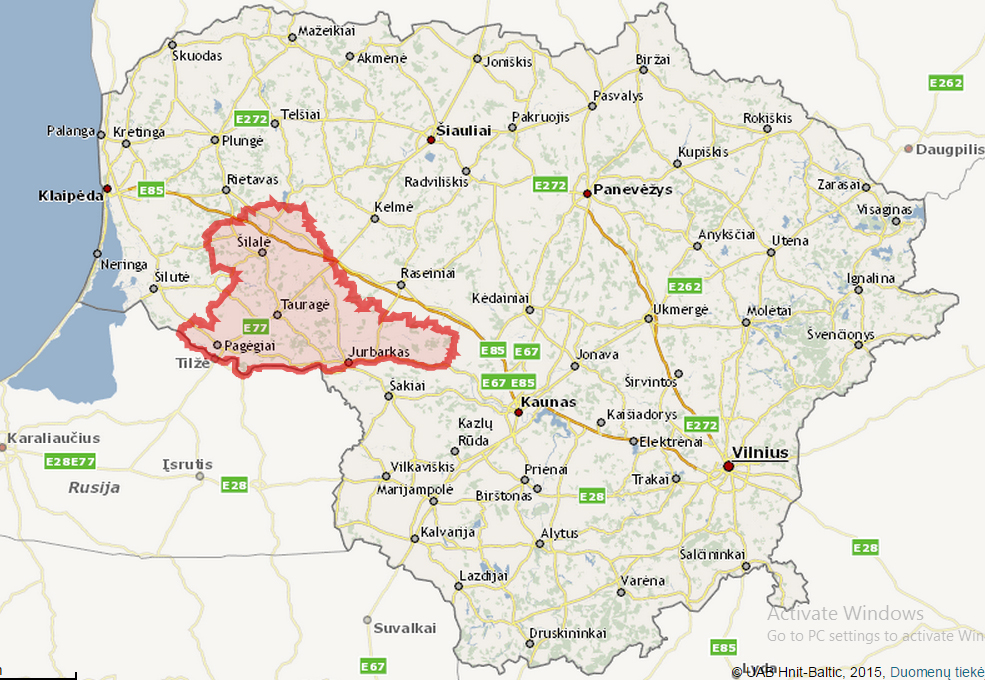 1 pav. Tauragės regionas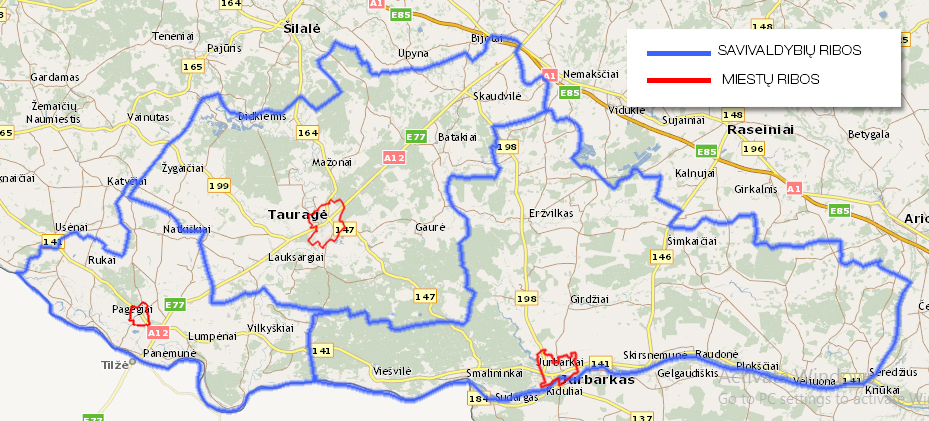 2 pav. Tauragės regiono tikslinės teritorijosStiprybėsAktualumo įvertinimasSuteiktą įvertinimą pagrindžianti informacija, prielaidosPatogi regiono geografinė padėtis4Jurbarko ir Pagėgių miestų susisiekimo sistemai didžiausią įtaką daro kelias Nr. 141 Kaunas–Jurbarkas–Šilutė–Klaipėda. Tauragės miestas išsidėstęs abipus magistralinio kelio A12 Ryga–Šiauliai–Tauragė–Kaliningradas. Miesto pietiniu pakraščiu eina geležinkelis Radviliškis-Tilžė. Tauragės regionas ribojasi Rusijos Federacija.Stabili darbo jėgos pasiūla regione ekonominę veiklą vykdantiems ūkio subjektams: pastovi darbingo amžiaus gyventojų dalis gyventojų amžiaus struktūroje, šalies vidurkiui artimas nedarbo lygis42015 m. pradžios duomenimis, darbingo amžiaus (15–64 m.) gyventojų dalis bendroje gyventojų amžiaus struktūroje nagrinėjamose teritorijose skyrėsi nežymiai: Jurbarko rajono savivaldybėje – 59,7 proc., Pagėgių savivaldybėje – 62,3 proc., Tauragės rajono savivaldybėje – 61,5 proc. (palyginimui: Tauragės regione – 61,3 proc., Lietuvoje – 62,0 proc.).Nuo 2011 m. darbingo amžiaus gyventojų skaičius visose nagrinėjamose teritorijose kito nežymiai: Jurbarko rajono savivaldybėje – 6,2 proc. p., Pagėgių savivaldybėje – 6,5 proc. p., Tauragės rajono savivaldybėje – 5,0 proc. p. (palyginimui: Tauragės regione – 5,3 proc. p., Lietuvoje – 4,2 proc. p.).Tauragės regiono tikslinės teritorijos – miestai, savivaldybių centrai, kas lemia šių miestų svarbą tiek savivaldybėms, tiek Tauragės regionui4Daugiau kaip pusė visų atitinkamoje savivaldybėje registruotų įmonių tenka tikslinių miestų teritorijai. Tai sudaro palankias sąlygas ekonominei plėtrai tikslinėse teritorijose, bet kartu iškelia papildomų sprendimų inžinerinio aprūpinimo, būsto, sociokultūrinės veiklos įgyvendinimo infrastruktūrai ir kompaktiškumui.2004-2013 m. investicijos į inžinerinę infrastruktūrą sukūrė gana išplėtotą, kokybišką kelių, vandens tiekimo ir nuotekų tvarkymo tinklą, kartu sukūrusį stiprias miestų-priemiesčių jungtis42004–2013m. savivaldybių vykdytų projektų analizė, kelių infrastruktūros analizėMažas teritorijų užterštumas iš stacionarių taršos šaltinių32013 m. Statistikos departamento duomenimis, didžiausias teršalų išmetimas į atmosferą iš stacionarių taršos šaltinių, tenkantis 1 000-iui gyventojų Tauragės regiono tikslinėse teritorijose, stebėtas Tauragės rajono savivaldybėje (7,14 tonų 1 000-iui gyventojų), - tai vienintelė tarp Tauragės regiono tikslinių teritorijų turinčių savivaldybių, kurioje teršalų išmetimas per 2008–2013 m. mažėjo. Jurbarko rajono ir Pagėgių savivaldybėje 1 000-iui gyventojų teko po 5,4 tonų teršalų (per 2008-2013 m. bendrasis teršalų išmetimas Jurbarko rajono savivaldybėje padidėjo apie 3 proc., Pagėgių savivaldybėje – apie 46 proc.). Palyginimui Lietuvoje šis rodiklis siekė 20,4 tonų 1 000-iui gyventojų.SilpnybėsAktualumo įvertinimasSuteiktą įvertinimą pagrindžianti informacija, prielaidosNeigiamos demografinės tendencijos: mažėjantis gyventojų skaičius, mažėjanti vaikų dalis52014 m. pradžios duomenimis, Tauragės regiono tikslinėse teritorijose gyveno 36 287 gyventojai, nuo 2001 m. gyventojų skaičius sumažėjo 19,9 proc. Bendroje gyventojų struktūroje mažėja vaikų iki 15 metų amžiaus arba šios gyventojų grupės dalis yra gana maža.Gana silpnas verslas ir žemas gyventojų verslumas5Tiek Jurbarko, tiek Pagėgių miestuose nėra didelių veikiančių įmonių, po vieną stambią įmonę priskaičiuojama savivaldybės teritorijoje; Tauragės mieste yra daugiau virš 100 darbuotojų turinčių įmonių, tačiau vis dėlto dominuoja ūkio subjektai, kuriuose dirba mažiau nei 10 darbuotojų.Visų nagrinėjamų tikslinių teritorijų savivaldybėse (išskyrus Tauragės rajono savivaldybę) verslumo koeficientai buvo mažesni, lyginant su regiono ir Lietuvos vidurkiais (atitinkamai 31,8 ir 19,0). Didžiausias verslumo lygis Tauragės regiono savivaldybėse, kuriose yra tikslinės teritorijos, užfiksuotas Tauragės rajono savivaldybėje (24,2), Jurbarko rajono ir Pagėgių savivaldybėse tesiekė 15 (atitinkamai 15,1 ir 15,0).Maža gyventojų perkamoji galia4Tauragės regiono tikslinių teritorijų darbo užmokestis siekia 77-85 proc. šalies vidurkio (Jurbarko rajono savivaldybėje – 77,5 proc., Pagėgių savivaldybėje – 84,5 proc., Tauragės rajono savivaldybėje – 77,9 proc.).Nepakankamos materialinės investicijos, kurios yra ekonomikos plėtros pagrindas, neigiamas jų pokytis stabdo ūkinės veiklos plėtrą tikslinėse teritorijose52008–2009 m. materialinės investicijos Tauragės regione kito sumažėjo dvigubai (iki 56 789 tūkst. Eur), 2010–2012 m. stebėtas materialių investicijų didėjimas – iki 100 945 tūkst. Eur, 2013 m. fiksuotas nežymus šios rodiklio reikšmė sumažėjimas (iki 81 641 tūkst. Eur).Skaičiuojant materialines investicijas 1-am gyventojui, palankiausia situacija stebima Tauragės rajono ir Pagėgių savivaldybėse – 2013 m duomenimis, materialinės investicijos 1-am gyventojui atitinkamai siekė 1,02 ir 1,27 tūkst. Eur. 2013 m. materialinės investicijos, tenkančios 1-am gyventojui, Jurbarko rajono savivaldybėje sudarė vos 0,45 tūkst. Eur (palyginimui Lietuvos vidurkis sudarė 1,73 tūkst. Eur materialinių investicijų 1–am gyventojui).Didesnė tarša, susijusi su kelių transporto priemonių naudojimu: aukštas gyventojų automobilizacijos lygis4Gyventojų automobilizacijos lygis (individualių lengvųjų automobilių skaičius, tenkantis 1 000-iui gyventojų) visose Tauragės regiono savivaldybėse, kuriose yra tikslinės teritorijos, išlieka aukštesnis, nei regiono ar Lietuvos vidurkiai.Nepakankamai subalansuota transporto struktūra (nepakankamai palankios sąlygos viešajam transportui, nepakankamas eismo saugumo priemonių skaičius)42013 m. duomenimis, 1 000–iui Jurbarko rajono savivaldybės gyventojų teko 0,7 registruotų kelių eismo įvykių (palyginimui Lietuvoje šis rodiklis siekė 1,1); 1 000–iui Pagėgių savivaldybės gyventojų teko net 1,5 registruotų kelių eismo įvykių; 1 000–iui Tauragės rajono savivaldybės gyventojų teko 0,8 registruotų kelių eismo įvykių.Aukštas mobilizacijos lygis mažina viešojo transporto apkrovą, didina viešojo susisiekimo kaštus, kelia kelių nepakankamo pralaidumo problemas ir pagreitina kelių dangos nusidėvėjimą, dėl ko išauga kelių priežiūros išlaidos.GalimybėsAktualumo įvertinimasSuteiktą įvertinimą pagrindžianti informacija, prielaidosNukreipta kompleksinė miestų teritorijų plėtra (nuskurdusių, apleistų ir nenaudojamų miestų teritorijų atgaivinimas; miesto centro kompleksinė modernizacija ir renovacija, suformuojant komercines teritorijas, kitų lokalių centrų plėtra, sukuriant naujas darbo vietas; esamų užstatytų miesto teritorijų atnaujinimas ir modernizavimas, sovietmečio statybos būsto renovacija ir teritorijų aplink šiuos būstus sutvarkymas; neefektyviai naudojamų pramonės ir komunalinių teritorijų konversija)5Tauragės regiono, Jurbarko rajono, Pagėgių ir Tauragės rajono savivaldybių, Jurbarko, Pagėgių ir Tauragės miestų teritorijų bendrųjų planų analizė, miestų viešosios infrastruktūros analizėViešųjų paslaugų, objektų plėtra, kuriant gyventojams darbui, investicijoms ir poilsiui bei rekreacijai patrauklias vietas (mažinant gyventojų emigraciją)5Pagrindiniuose teritorinio planavimo dokumentuose Tauragės regiono tikslinių teritorijų plėtrai tenka socialinės ir inžinerinės infrastruktūros vystymo vaidmuo, suderinta patraukli gyvenamoji aplinka su verslo, visuomeninėmis, rekreacinėmis zonomis ir išplėtota socialine infrastruktūra:- Atsižvelgiant į miesto plėtros prioritetus, nustatytus bendruosiuose planuose, parengtą techninę dokumentaciją bei 2007–2014 m. įgyvendintų projektų sėkmę, tikslinga tęsti investicijas į kompleksinį daugiabučių gyvenamųjų namų kvartalų sutvarkymą – Jurbarko rajono savivaldybės patirtis rodo, kad investicijos į šią sritį mieste duoda ekonominės naudos: padidėja turto vertė, gyventojai skatinami pasilikti toje gyvenamojoje vietovėje, atnaujintuose kvartaluose suaktyvėja smulkusis verslas.- Pilnam miesto centrinės dalies, kuri yra pagrindinis miesto ekonominės, kultūrinės, socialinės plėtros veiksnys, trūksta kelių viešųjų erdvių sutvarkymo – įrengiant Turgaus aikštę (įskaitant mišrių produktų veikiančios turgavietės steigimą), sutvarkant teritoriją šalia Kultūros centro (pritaikant ją miesto poilsio, rekreacijos, verslumo ir kitokie bendruomeniniams poreikiams).- Dėl miesto pailgos struktūros Tauragės mieste formuojasi dar vienas (lokalinis) centras – buvusio karinio miestelio teritorija. Ši vieta yra patraukli investicijoms (yra neužstatytų plotų, geras susisiekimas su miesto centru), šalia įsikūrę gyvenamųjų namų kvartalai, teritorijoje yra nenaudojamų, konversijai tinkamų pastatų – dėl šių priežasčių 2014–2020 m. investicijos šią teritoriją yra tikslingos.Viena svarbiausių sąlygų sėkmingai miestų plėtrai – gera susisiekimo sistema: apšvietimas, geros kokybės važiuojamoji dalis, įdiegtos eismo saugumo priemonės, darnaus judėjimo mieste galimybių realizavimas5Tokioje sistemoje susisiekimas su miestų centrais, darbo vietomis, socialines paslaugas teikiančiomis institucijomis, laisvalaikio bei poilsio centrais turi būti greitas ir patogus. Šį tikslą padėtų įgyvendinti miestų gatvių tinklo pertvarkymas, jungiant urbanistinę struktūrą į vientisą sistemą, esamų gatvių jų techninės būklės gerinimas, transporto priemonių parko atnaujinimas.Apleistų, nenaudojamų ir/ arba nepakankamai naudojamų teritorijų panaudojimas investicijų pritraukimui5Vertinant miestų viešąsias erdves pagrindiniuose miesto traukos centruose (centrinėje dalyje, lokaliniuose centruose, pagrindiniuose miestiečių poilsio ir rekreacijos taškuose), pastebėta, kad ne visos teritorijos naudojamos efektyviai – yra nenaudojamų, apleistų teritorijų ir pastatų, kurių geografinė vieta būtų patraukli investicijų pritraukimui (naujų centrų steigimui, darbo vietas kuriančių verslų steigimui, gyventojų rekreacijai ir sveikatinimo funkcijoms vystyti).Verslo, paslaugų infrastruktūros ir ūkinės veiklos vystymo skatinimas, didinant gyventojų užimtumą5Visų nagrinėjamų tikslinių teritorijų savivaldybėse (išskyrus Tauragės rajono savivaldybę) verslumo koeficientai buvo mažesni, lyginant su regiono ir Lietuvos vidurkiais (atitinkamai 31,8 ir 19,0). Didžiausias verslumo lygis Tauragės regiono savivaldybėse, kuriose yra tikslinės teritorijos, užfiksuotas Tauragės rajono savivaldybėje (24,2), Jurbarko rajono ir Pagėgių savivaldybėse tesiekė 15 (atitinkamai 15,1 ir 15,0).Tauragės regiono tikslinių teritorijų darbo užmokestis siekia 77-85 proc. šalies vidurkio (Jurbarko rajono savivaldybėje – 77,5 proc., Pagėgių savivaldybėje – 84,5 proc., Tauragės rajono savivaldybėje – 77,9 proc.).Pažangių technologijų plėtra versle ir jos finansavimas ES paramos lėšomis32014–2020 metų Europos Sąjungos fondų investicijų veiksmų programoje numatyti uždaviniai: 3.1.1. „Padidinti verslumo lygį“, 3.3.1. „Padidinti MVĮ produktyvumą“, 3.3.2. „Padidinti MVĮ investicijas į ekoinovacijas ir kitas efektyviai išteklius naudojančias technologijas“ – pažangioms technologijoms diegti ir finansuoti. GrėsmėsAktualumo įvertinimasSuteiktą įvertinimą pagrindžianti informacija, prielaidosĮmonių konkurencingumo mažėjimas dėl gyventojų skaičiaus (ir reikiamos kvalifikacijos darbuotojų) mažėjimo3Lyginant 2011 m. surašymo duomenis su 2001 m. surašymo duomenimis, pastebima, kad Jurbarko gyventojų skaičius mažėjo sparčiau (18,6 proc.) nei regione (18,0 proc.) ir šalyje (12,6 proc.), lėčiau – nei rajone (20,1 proc.). Nors nuo 2001 m. Jurbarko mieste gyventojų sumažėjo 21,2 proc., tačiau gyventojų mažėjo lėčiau nei Jurbarko rajone ar Tauragės regione. Viena iš pagrindinių gyventojų mažėjimo priežasčių – nedidelis gimstamumas.2001–2014 m. laikotarpiu Pagėgių miesto gyventojų sumažėjo penktadaliu (20,9 proc.). Lyginant su savivaldybės ir regiono rodikliais, šio rodiklio reikšmė mieste yra mažesnė.Tauragės mieste gyventojų skaičius mažėja sparčiau nei šalyje – nuo 2001 m. Tauragės gyventojų sumažėjo beveik penktadaliu (19,3 proc.). Ypač mažėja vaikų skaičius ir vaikų dalis bendroje gyventojų struktūroje. Pagrindinės gyventojų skaičiaus mažėjimo priežastys – neigiama natūrali gyventojų kaita ir neigiamas migracijos saldoMiestų infrastruktūros santykinių išlaikymo kaštų didėjimas dėl gyventojų skaičiaus mažėjimo32001–2014 m. laikotarpiu Tauragės regione gyventojų skaičius sumažėjo apie 22,1 proc. gyventojų. Mažėjant gyventojų skaičiui, vienam gyventojui tenkantys miesto infrastruktūros išlaikymo kaštai auga. Regiono miestuose nėra 30 gyv./ha tankio, minimaliai reikalingo, kad atsipirktų kuriama techninė ir socialinė infrastruktūra.Didės į šalia esančius Kauno ir Klaipėdos regionus išvykstančiųjų gyventi, dirbti ar studijuoti jaunų gyventojų srautai, blogėjant šalies demografinei struktūrai.4Lietuvoje susidariusi amžiaus struktūra lems tai, kad toliau didės pensinio amžiaus gyventojų dalis lyginant su darbingo amžiaus gyventojais, o mažės – vaikų ir jaunimo. Didės ir iš Tauragės regiono tikslinių teritorijų išvykstančiųjų gyventi, dirbti ar studijuoti jaunų gyventojų srautai.Regioninė konkurencija su Vilniaus, Klaipėdos ir Kauno regionais (kultūros poreikių tenkinimo, gyvenimo kokybės ir sąlygų, gyvenamosios aplinkos patrauklumo, transporto organizavimo ir kt. kasdienio gyvenimo aspektuose). 3Tauragės regioną geresnėmis darbo apmokėjimo, viešųjų paslaugų (švietimo, kultūros, sporto ir sveikatinimo, rekreacijos) įvairovės ir prieinamumo sąlygomis veikia Vilniaus, Kauno ir Klaipėdos regionai. Dėl šių regionų savivaldybių (pagrinde – didmiesčių) veiklos didėja rizika, kad Tauragės regiono gyventojai išvažiuos iš šio regiono.KodasEfekto rodiklio pavadinimas, matavimo vienetaiPradinė reikšmė (2013 m.)Siekiama reikšmė (2020 m.)Siekiama reikšmė (2023 m.)1-E-1Užimtųjų gyventojų Tauragės regione dalis, palyginti su darbingo amžiaus gyventojais, proc.63,9864,8065,00KodasRezultato rodiklio pavadinimas, matavimo vienetaiPradinė reikšmė (2013 m.)Siekiama reikšmė (2020 m.)Siekiama reikšmė (2023 m.)1-R-1Veikiančių ūkio subjektų skaičius 1 000–iui gyventojų19,6319,7019,781-R-2Materialinės investicijos 1 gyventojui Tauragės regione, Eur*7688608701-R-3Gyventojų, kuriems pagerėjo susisiekimo sąlygos, dalis nuo tikslinių teritorijų bendro gyventojų skaičiaus0,070,080,0KodasRodiklio pavadinimas, matavimo vienetaiSiekiama reikšmėSiekiama reikšmėSiekiama reikšmėSiekiama reikšmėSiekiama reikšmėSiekiama reikšmėSiekiama reikšmėSiekiama reikšmėSiekiama reikšmėSiekiama reikšmėKodasRodiklio pavadinimas, matavimo vienetai2014 m.2015 m.2016 m. 2017 m. 2018 m. 2019 m. 2020 m. 2021 m. 2022 m. 2023 m. 1-EUžimtųjų gyventojų Tauragės regione dalis, palyginti su darbingo amžiaus gyventojais, proc.63,9864,0064,1064,2064,4064,6064,8064,9064,9565,001-R-1Veikiančių ūkio subjektų skaičius 1 000–iui gyventojų19,6319,6319,6419,6519,6619,6819,7019,7419,7619,781-R-2Materialinės investicijos 1 gyventojui Tauragės regione, Eur7687707808008408508608648688701-R-3Gyventojų, kuriems pagerėjo susisiekimo sąlygos, dalis nuo tikslinių teritorijų bendro gyventojų skaičiaus, proc.0,00,00,00,020,040,070,070,080,080,0KodasRodiklio pavadinimas, matavimo vienetaiSiekiama reikšmėSiekiama reikšmėSiekiama reikšmėSiekiama reikšmėSiekiama reikšmėSiekiama reikšmėSiekiama reikšmėSiekiama reikšmėSiekiama reikšmėSiekiama reikšmėKodasRodiklio pavadinimas, matavimo vienetai2014 m.2015 m.2016 m. 2017 m. 2018 m. 2019 m. 2020 m. 2021 m. 2022 m. 2023 m. 1.1-P-1Sukurtos arba atnaujintos atviros erdvės miestų vietovėse, m200072002420024200242002420024200242001.1-P-2Bendras rekonstruotų arba atnaujintų kelių ilgis, km0000,300,670,670,670,670,670,671.1-P-3Įrengtų naujų pėsčiųjų takų ir/ar trasų ilgis, km0000,10,60,60,60,60,60,61.1-P-4Pastatyti arba atnaujinti viešieji arba komerciniai pastatai miestų vietovėse, m20003464,613464,615111,085111,085111,085111,085111,081.1-P-5Sutvarkyti, įrengti ir pritaikyti lankymui gamtos ir kultūros paveldo objektai ir teritorijos00112222221.1-P-6Projektų, kuriuos visiškai ar iš dalies įgyvendina socialiniai partneriai ar NVO, skaičius, vnt.03457899991.1-P-7Subsidijas gavusių įmonių skaičius, vnt.0001122222Uždavinio įgyvendinimo priemonės:Lėšų poreikis (iš viso)tūkst. EurIš jų viešosios lėšos, tūkst. EurIš jų ES lėšos, tūkst. EurSukuriamas produktas (produkto rodiklio pavadinimas, matavimo vienetai, kiekybinė reikšmė)1.1.1.(v) Viešųjų materialinių ir (ar) nematerialinių investicijų (ES, valstybės, savivaldybių biudžetų ir kitų viešųjų lėšų) lėšomis numatomos įgyvendinti priemonės (kurios programos veiksmų plane bus detalizuotos iki veiksmų):Miestų viešosios infrastruktūros sutvarkymas, gerinant sąlygas naujam verslui ir darbo vietų kūrimui1.1.1.1. Miestų viešųjų erdvių sutvarkymas (Pagėgių miesto Turgaus aikštės įrengimas ir jos prieigų sutvarkymas; Gyvenamųjų namų kvartalų kompleksinis sutvarkymas Jurbarko mieste)972,9972,9826,9Sukurtos arba atnaujintos atviros erdvės miestų vietovėse, 7.200 m2Bendras rekonstruotų arba atnaujintų kelių ilgis, 0,3 kmĮrengtų naujų pėsčiųjų takų ir/ar trasų ilgis, 0,1 km1.1.1.2. Naujų darbo vietų kultūros srityje kūrimas, diversifikuojant kultūros įstaigų paslaugas (Jurbarko kultūros centro remontas, Buvusio Kristijono Donelaičio gimnazijos pastato Vilniaus g. 46, Pagėgiai, aktų salės ir vidaus laiptų paveldosaugos vertingųjų savybių sutvarkymas; Jurbarko kultūros centro pastato vidaus patalpų atnaujinimas ir pritaikymas bendruomeniniams ir verslo poreikiams; Pastatų komplekso, vad. Tauragės pilimi (adresu S. Dariaus ir S. Girėno g. 5, Tauragė; unikalus Nr. 1665), kompleksinis atnaujinimas (planuojama įgyvendinti 2 atskirus veiksmus))2696,02696,01183,9Sutvarkyti, įrengti ir pritaikyti lankymui gamtos ir kultūros paveldo objektai ir teritorijos – 2 objektaiPastatyti arba atnaujinti viešieji arba komerciniai pastatai miestų vietovėse, 5.111,08 m21.1.1.3. Nenaudojamų, apleistų teritorijų pritaikymas bendruomeniniams ir verslo poreikiams (Apleistos teritorijos už Kultūros centro Pagėgių mieste konversija ir pritaikymas rekreaciniams, poilsio ir sveikatinimo poreikiams; Apleistos teritorijos buvusiame kariniame miestelyje viešųjų pastatų sutvarkymas ir pritaikymas bendruomenės poreikiams)1428,71428,71214,4Sukurtos arba atnaujintos atviros erdvės miestų vietovėse, 17.000 m2Bendras rekonstruotų arba atnaujintų kelių ilgis, 0,37 kmĮrengtų naujų pėsčiųjų takų ir/ar trasų ilgis, 0,5 kmPastatyti arba atnaujinti viešieji arba komerciniai pastatai miestų vietovėse,  1.592,12 m21.1.2. Organizacinio, administracinio pobūdžio priemonės (pavyzdžiui, esamų įstaigų veiklos optimizavimas):1.1.2.1. Tikslinių teritorijų (miestų) vietos veiklos grupių įsteigimas---Projektų, kuriuos visiškai ar iš dalies įgyvendina socialiniai partneriai ar NVO, skaičius, 3 vnt. 1.1.3. Priemonės, siūlomos įgyvendinti per bendruomenės inicijuotos vietos plėtros iniciatyvą:1.1.3.1. Viešosios infrastruktūros panaudojimas verslumo skatinimui.Kuriamą/ vystomą viešąją infrastruktūrą planuojama panaudoti vietos bendruomenės verslumo skatinimui, įgyvendinant tokias veiklas:suvenyrų, susijusių su krašto tematika, gamyba bei prekyba.Mažosios Lietuvos senųjų amatų, kitų įvairių amatų vystymas (mokymas, pameistrystė ir pan.). uogininkystės ar kitos panašios veiklos skatinimas, rengiant konferencijas žmonių, kurie turi darbinės patirties.smulkioji gamyba (sąlygų sudarymas žmonėms kasdieniame turgelyje laisvai parduoti savo pačių namuose pagamintą produkciją: pieno produktai, daržovės ir kt.), paslaugų teikimas, individualios veiklos skatinimas, idėjų skatinimas, jaunimo užimtumo skatinimas, turizmo skatinimas..vietos gyventojų (įskaitant bedarbius) mokymai (pvz., batsiuvystės, siuvimo, mezgimo ir kt.).vaikų ir jaunimo užimtumas.Konkretūs projektai bei jų rodikliai bus formuojami, įsteigus miestų vietos veiklos grupes bei parengus jų strategijas. Daroma prielaida, kad kiekvienoje tikslinėje teritorijoje galėtų būti įgyvendinti ne mažiau kaip po 2 BIVP projektai.XXXProjektų, kuriuos visiškai ar iš dalies įgyvendina socialiniai partneriai ar NVO, skaičius, 3 vnt.1.1.4. Priemonės, siūlomos įgyvendinti per konkurso būdu atrenkamus veiksmus1.1.4.1. Verslo subjektų skatinimas teikti bendruomenei aktualias paslaugas, didinti gamybos pajėgumus ir eksporto apimtis---Subsidijas gavusių įmonių skaičius – 2 vnt. Lėšų poreikis uždaviniui įgyvendinti:5097,65097,73225,2KodasRodiklio pavadinimas, matavimo vienetaiSiekiama reikšmėSiekiama reikšmėSiekiama reikšmėSiekiama reikšmėSiekiama reikšmėSiekiama reikšmėSiekiama reikšmėSiekiama reikšmėSiekiama reikšmėSiekiama reikšmėKodasRodiklio pavadinimas, matavimo vienetai2014 m.2015 m.2016 m. 2017 m. 2018 m. 2019 m. 2020 m. 2021 m. 2022 m. 2023 m. 1.2-P-1Bendras rekonstruotų arba atnaujintų kelių ilgis, km0,0000,0000,0000,0000,510,513,513,513,513,511.2-P-2Parengtų darnaus judumo planų skaičius, vnt.00111111111.2-P-3Įgyvendintos darnaus judumo priemonės, skaičius00000011111.2-P-4Įrengtų naujų pėsčiųjų takų ir/ar trasų ilgis, km0,000,000,000,000,510,511,461,461,461,461.2-P-5Įsigytų viešojo susisiekimo autoparko transporto priemonių skaičius, vnt.0000444444Uždavinio įgyvendinimo priemonės:Lėšų poreikis (iš viso)tūkst. EurIš jų viešosios lėšos, tūkst. EurIš jų ES lėšos, tūkst. EurSukuriamas produktas (produkto rodiklio pavadinimas, matavimo vienetai, kiekybinė reikšmė)1.2.1.(v) Viešųjų materialinių ir (ar) nematerialinių investicijų (ES, valstybės, savivaldybių biudžetų ir kitų viešųjų lėšų) lėšomis numatomos įgyvendinti priemonės (kurios programos veiksmų plane bus detalizuotos iki veiksmų):1.2.1.1. Pagėgių, Jurbarko, Tauragės miestų gatvių atnaujinimas (rekonstrukcija) 2.693,82.693,82.289,7Bendras rekonstruotų arba atnaujintų kelių ilgis, 3,510 km 1.2.1.2. Darnaus judumo skatinimas Tauragės mieste1317,61317,61120,0Parengtų darnaus judumo planų skaičius, 1 vnt.Įgyvendintos darnaus judumo priemonės, skaičius, 1 vnt. (komplektas)1.2.1.3. Pėsčiųjų ir dviračių takų sistemų įrengimas ir plėtra Pagėgių ir Jurbarko miestuose135,1135,1114,8Įrengtų naujų pėsčiųjų takų ir/ar trasų ilgis, 1,46 km1.2.1.4. Judėjimo viešuoju transportu skatinimas (autoparko transporto priemonių atnaujinimas Jurbarko ir Tauragės miestuose)602,9602,9512,4Įsigytų viešojo susisiekimo autoparko transporto priemonių skaičius, 4 vnt.Lėšų poreikis uždaviniui įgyvendinti:4749,44749,44036,91. Tikslas. Padidinti užimtumą per patrauklumo darbui ir investicijoms gerinimą, darbo vietų pasiekiamumo ir darbo jėgos mobilumo didinimą:1. Tikslas. Padidinti užimtumą per patrauklumo darbui ir investicijoms gerinimą, darbo vietų pasiekiamumo ir darbo jėgos mobilumo didinimą:1. Tikslas. Padidinti užimtumą per patrauklumo darbui ir investicijoms gerinimą, darbo vietų pasiekiamumo ir darbo jėgos mobilumo didinimą:1. Tikslas. Padidinti užimtumą per patrauklumo darbui ir investicijoms gerinimą, darbo vietų pasiekiamumo ir darbo jėgos mobilumo didinimą:1. Tikslas. Padidinti užimtumą per patrauklumo darbui ir investicijoms gerinimą, darbo vietų pasiekiamumo ir darbo jėgos mobilumo didinimą:1. Tikslas. Padidinti užimtumą per patrauklumo darbui ir investicijoms gerinimą, darbo vietų pasiekiamumo ir darbo jėgos mobilumo didinimą:1. Tikslas. Padidinti užimtumą per patrauklumo darbui ir investicijoms gerinimą, darbo vietų pasiekiamumo ir darbo jėgos mobilumo didinimą:1. Tikslas. Padidinti užimtumą per patrauklumo darbui ir investicijoms gerinimą, darbo vietų pasiekiamumo ir darbo jėgos mobilumo didinimą:1. Tikslas. Padidinti užimtumą per patrauklumo darbui ir investicijoms gerinimą, darbo vietų pasiekiamumo ir darbo jėgos mobilumo didinimą:1. Tikslas. Padidinti užimtumą per patrauklumo darbui ir investicijoms gerinimą, darbo vietų pasiekiamumo ir darbo jėgos mobilumo didinimą:1. Tikslas. Padidinti užimtumą per patrauklumo darbui ir investicijoms gerinimą, darbo vietų pasiekiamumo ir darbo jėgos mobilumo didinimą:1. Tikslas. Padidinti užimtumą per patrauklumo darbui ir investicijoms gerinimą, darbo vietų pasiekiamumo ir darbo jėgos mobilumo didinimą:1.1. Uždavinys. Padidinti ūkinės veiklos įvairovę:1.1. Uždavinys. Padidinti ūkinės veiklos įvairovę:1.1. Uždavinys. Padidinti ūkinės veiklos įvairovę:1.1. Uždavinys. Padidinti ūkinės veiklos įvairovę:1.1. Uždavinys. Padidinti ūkinės veiklos įvairovę:1.1. Uždavinys. Padidinti ūkinės veiklos įvairovę:1.1. Uždavinys. Padidinti ūkinės veiklos įvairovę:1.1. Uždavinys. Padidinti ūkinės veiklos įvairovę:1.1. Uždavinys. Padidinti ūkinės veiklos įvairovę:1.1. Uždavinys. Padidinti ūkinės veiklos įvairovę:1.1. Uždavinys. Padidinti ūkinės veiklos įvairovę:1.1. Uždavinys. Padidinti ūkinės veiklos įvairovę:1.1.1v Veiksmas: Pagėgių miesto Turgaus aikštės įrengimas ir jos prieigų sutvarkymas1.1.1v Veiksmas: Pagėgių miesto Turgaus aikštės įrengimas ir jos prieigų sutvarkymas1.1.1v Veiksmas: Pagėgių miesto Turgaus aikštės įrengimas ir jos prieigų sutvarkymas1.1.1v Veiksmas: Pagėgių miesto Turgaus aikštės įrengimas ir jos prieigų sutvarkymas1.1.1v Veiksmas: Pagėgių miesto Turgaus aikštės įrengimas ir jos prieigų sutvarkymas1.1.1v Veiksmas: Pagėgių miesto Turgaus aikštės įrengimas ir jos prieigų sutvarkymas1.1.1v Veiksmas: Pagėgių miesto Turgaus aikštės įrengimas ir jos prieigų sutvarkymas1.1.1v Veiksmas: Pagėgių miesto Turgaus aikštės įrengimas ir jos prieigų sutvarkymas1.1.1v Veiksmas: Pagėgių miesto Turgaus aikštės įrengimas ir jos prieigų sutvarkymas1.1.1v Veiksmas: Pagėgių miesto Turgaus aikštės įrengimas ir jos prieigų sutvarkymasPradžia (metai)Pabaiga (metai)VykdytojasMinisterijaVeiksmų programos konkretaus uždavinio numeris ir pavadinimasVeiksmų programos konkretaus uždavinio numeris ir pavadinimasVeiksmų programos konkretaus uždavinio numeris ir pavadinimasVeiksmų programos konkretaus uždavinio numeris ir pavadinimasVeiksmų programos konkretaus uždavinio numeris ir pavadinimasVeiksmo atrankos būdas (R, V, –)20152017PSAVRM7.1.1.Padidinti ūkinės veiklos įvairovę ir pagerinti sąlygas investicijų pritraukimui, siekiant kurti naujas darbo vietas tikslinėse teritorijose (miestuose)Padidinti ūkinės veiklos įvairovę ir pagerinti sąlygas investicijų pritraukimui, siekiant kurti naujas darbo vietas tikslinėse teritorijose (miestuose)Padidinti ūkinės veiklos įvairovę ir pagerinti sąlygas investicijų pritraukimui, siekiant kurti naujas darbo vietas tikslinėse teritorijose (miestuose)Padidinti ūkinės veiklos įvairovę ir pagerinti sąlygas investicijų pritraukimui, siekiant kurti naujas darbo vietas tikslinėse teritorijose (miestuose)R1.1.1v Veiksmo lėšų poreikis ir finansavimo šaltiniai 1.1.1v Veiksmo lėšų poreikis ir finansavimo šaltiniai 1.1.1v Veiksmo lėšų poreikis ir finansavimo šaltiniai 1.1.1v Veiksmo lėšų poreikis ir finansavimo šaltiniai 1.1.1v Veiksmo lėšų poreikis ir finansavimo šaltiniai 1.1.1v Veiksmo lėšų poreikis ir finansavimo šaltiniai 1.1.1v Veiksmo lėšų poreikis ir finansavimo šaltiniai 1.1.1v Veiksmo lėšų poreikis ir finansavimo šaltiniai 1.1.1v Veiksmo lėšų poreikis ir finansavimo šaltiniai 1.1.1v Veiksmo lėšų poreikis ir finansavimo šaltiniai Iš viso veiksmui įgyvendinti (Eur):Valstybės biudžeto lėšos (Eur):Valstybės biudžeto lėšos (Eur):Savivaldybės biudžeto lėšos (Eur):Savivaldybės biudžeto lėšos (Eur):Kitos viešosios lėšos (Eur):Kitos viešosios lėšos (Eur):Privačios lėšos (Eur):Privačios lėšos (Eur):ES lėšos (Eur):Iš viso veiksmui įgyvendinti (Eur):Iš viso:iš jų BF:Iš viso:iš jų BF:Iš viso:iš jų BF:Iš viso:iš jų BF:ES lėšos (Eur):511.094,1938.331,7938.331,7938.332,3738.332,370,000,000,000,00434.430,031.1.2v Veiksmas: Buvusio Kristijono Donelaičio gimnazijos pastato Vilniaus g. 46, Pagėgiai, aktų salės ir vidaus laiptų paveldosaugos vertingųjų savybių sutvarkymas1.1.2v Veiksmas: Buvusio Kristijono Donelaičio gimnazijos pastato Vilniaus g. 46, Pagėgiai, aktų salės ir vidaus laiptų paveldosaugos vertingųjų savybių sutvarkymas1.1.2v Veiksmas: Buvusio Kristijono Donelaičio gimnazijos pastato Vilniaus g. 46, Pagėgiai, aktų salės ir vidaus laiptų paveldosaugos vertingųjų savybių sutvarkymas1.1.2v Veiksmas: Buvusio Kristijono Donelaičio gimnazijos pastato Vilniaus g. 46, Pagėgiai, aktų salės ir vidaus laiptų paveldosaugos vertingųjų savybių sutvarkymas1.1.2v Veiksmas: Buvusio Kristijono Donelaičio gimnazijos pastato Vilniaus g. 46, Pagėgiai, aktų salės ir vidaus laiptų paveldosaugos vertingųjų savybių sutvarkymas1.1.2v Veiksmas: Buvusio Kristijono Donelaičio gimnazijos pastato Vilniaus g. 46, Pagėgiai, aktų salės ir vidaus laiptų paveldosaugos vertingųjų savybių sutvarkymas1.1.2v Veiksmas: Buvusio Kristijono Donelaičio gimnazijos pastato Vilniaus g. 46, Pagėgiai, aktų salės ir vidaus laiptų paveldosaugos vertingųjų savybių sutvarkymas1.1.2v Veiksmas: Buvusio Kristijono Donelaičio gimnazijos pastato Vilniaus g. 46, Pagėgiai, aktų salės ir vidaus laiptų paveldosaugos vertingųjų savybių sutvarkymas1.1.2v Veiksmas: Buvusio Kristijono Donelaičio gimnazijos pastato Vilniaus g. 46, Pagėgiai, aktų salės ir vidaus laiptų paveldosaugos vertingųjų savybių sutvarkymas1.1.2v Veiksmas: Buvusio Kristijono Donelaičio gimnazijos pastato Vilniaus g. 46, Pagėgiai, aktų salės ir vidaus laiptų paveldosaugos vertingųjų savybių sutvarkymasPradžia (metai)Pabaiga (metai)VykdytojasMinisterijaVeiksmų programos konkretaus uždavinio numeris ir pavadinimasVeiksmų programos konkretaus uždavinio numeris ir pavadinimasVeiksmų programos konkretaus uždavinio numeris ir pavadinimasVeiksmų programos konkretaus uždavinio numeris ir pavadinimasVeiksmų programos konkretaus uždavinio numeris ir pavadinimasVeiksmo atrankos būdas (R, V, –)20152016PSAKM5.4.1.Padidinti kultūros ir gamtos paveldo aktualumą, lankomumą ir žinomumą, visuomenės informuotumą apie juos supančią aplinkąPadidinti kultūros ir gamtos paveldo aktualumą, lankomumą ir žinomumą, visuomenės informuotumą apie juos supančią aplinkąPadidinti kultūros ir gamtos paveldo aktualumą, lankomumą ir žinomumą, visuomenės informuotumą apie juos supančią aplinkąPadidinti kultūros ir gamtos paveldo aktualumą, lankomumą ir žinomumą, visuomenės informuotumą apie juos supančią aplinkąR1.1.2v Veiksmo lėšų poreikis ir finansavimo šaltiniai 1.1.2v Veiksmo lėšų poreikis ir finansavimo šaltiniai 1.1.2v Veiksmo lėšų poreikis ir finansavimo šaltiniai 1.1.2v Veiksmo lėšų poreikis ir finansavimo šaltiniai 1.1.2v Veiksmo lėšų poreikis ir finansavimo šaltiniai 1.1.2v Veiksmo lėšų poreikis ir finansavimo šaltiniai 1.1.2v Veiksmo lėšų poreikis ir finansavimo šaltiniai 1.1.2v Veiksmo lėšų poreikis ir finansavimo šaltiniai 1.1.2v Veiksmo lėšų poreikis ir finansavimo šaltiniai 1.1.2v Veiksmo lėšų poreikis ir finansavimo šaltiniai Iš viso veiksmui įgyvendinti (Eur):Valstybės biudžeto lėšos (Eur):Valstybės biudžeto lėšos (Eur):Savivaldybės biudžeto lėšos (Eur):Savivaldybės biudžeto lėšos (Eur):Kitos viešosios lėšos (Eur):Kitos viešosios lėšos (Eur):Privačios lėšos (Eur):Privačios lėšos (Eur):ES lėšos (Eur):Iš viso veiksmui įgyvendinti (Eur):Iš viso:iš jų BF:Iš viso:iš jų BF:Iš viso:iš jų BF:Iš viso:iš jų BF:ES lėšos (Eur):114.300,598.572,548.572,548.572,558.572,550,000,000,000,0097.155,501.1.3v Veiksmas: Jurbarko kultūros centro remontas1.1.3v Veiksmas: Jurbarko kultūros centro remontas1.1.3v Veiksmas: Jurbarko kultūros centro remontas1.1.3v Veiksmas: Jurbarko kultūros centro remontas1.1.3v Veiksmas: Jurbarko kultūros centro remontas1.1.3v Veiksmas: Jurbarko kultūros centro remontas1.1.3v Veiksmas: Jurbarko kultūros centro remontas1.1.3v Veiksmas: Jurbarko kultūros centro remontas1.1.3v Veiksmas: Jurbarko kultūros centro remontas1.1.3v Veiksmas: Jurbarko kultūros centro remontasPradžia (metai)Pabaiga (metai)VykdytojasMinisterijaVeiksmų programos konkretaus uždavinio numeris ir pavadinimasVeiksmų programos konkretaus uždavinio numeris ir pavadinimasVeiksmų programos konkretaus uždavinio numeris ir pavadinimasVeiksmų programos konkretaus uždavinio numeris ir pavadinimasVeiksmų programos konkretaus uždavinio numeris ir pavadinimasVeiksmo atrankos būdas (R, V, –)20162019JRSAKM7.1.1.Padidinti ūkinės veiklos įvairovę ir pagerinti sąlygas investicijų pritraukimui, siekiant kurti naujas darbo vietas tikslinėse teritorijose (miestuose)Padidinti ūkinės veiklos įvairovę ir pagerinti sąlygas investicijų pritraukimui, siekiant kurti naujas darbo vietas tikslinėse teritorijose (miestuose)Padidinti ūkinės veiklos įvairovę ir pagerinti sąlygas investicijų pritraukimui, siekiant kurti naujas darbo vietas tikslinėse teritorijose (miestuose)Padidinti ūkinės veiklos įvairovę ir pagerinti sąlygas investicijų pritraukimui, siekiant kurti naujas darbo vietas tikslinėse teritorijose (miestuose)R1.1.3v Veiksmo lėšų poreikis ir finansavimo šaltiniai 1.1.3v Veiksmo lėšų poreikis ir finansavimo šaltiniai 1.1.3v Veiksmo lėšų poreikis ir finansavimo šaltiniai 1.1.3v Veiksmo lėšų poreikis ir finansavimo šaltiniai 1.1.3v Veiksmo lėšų poreikis ir finansavimo šaltiniai 1.1.3v Veiksmo lėšų poreikis ir finansavimo šaltiniai 1.1.3v Veiksmo lėšų poreikis ir finansavimo šaltiniai 1.1.3v Veiksmo lėšų poreikis ir finansavimo šaltiniai 1.1.3v Veiksmo lėšų poreikis ir finansavimo šaltiniai 1.1.3v Veiksmo lėšų poreikis ir finansavimo šaltiniai Iš viso veiksmui įgyvendinti (Eur):Valstybės biudžeto lėšos (Eur):Valstybės biudžeto lėšos (Eur):Savivaldybės biudžeto lėšos (Eur):Savivaldybės biudžeto lėšos (Eur):Kitos viešosios lėšos (Eur):Kitos viešosios lėšos (Eur):Privačios lėšos (Eur):Privačios lėšos (Eur):ES lėšos (Eur):Iš viso veiksmui įgyvendinti (Eur):Iš viso:iš jų BF:Iš viso:iš jų BF:Iš viso:iš jų BF:Iš viso:iš jų BF:ES lėšos (Eur):225.640,280,000,0033.846,0533.846,050,000,000,000,00191.794,231.1.4v Veiksmas: Jurbarko kultūros centro pastato vidaus patalpų atnaujinimas ir pritaikymas bendruomeniniams ir verslo poreikiams1.1.4v Veiksmas: Jurbarko kultūros centro pastato vidaus patalpų atnaujinimas ir pritaikymas bendruomeniniams ir verslo poreikiams1.1.4v Veiksmas: Jurbarko kultūros centro pastato vidaus patalpų atnaujinimas ir pritaikymas bendruomeniniams ir verslo poreikiams1.1.4v Veiksmas: Jurbarko kultūros centro pastato vidaus patalpų atnaujinimas ir pritaikymas bendruomeniniams ir verslo poreikiams1.1.4v Veiksmas: Jurbarko kultūros centro pastato vidaus patalpų atnaujinimas ir pritaikymas bendruomeniniams ir verslo poreikiams1.1.4v Veiksmas: Jurbarko kultūros centro pastato vidaus patalpų atnaujinimas ir pritaikymas bendruomeniniams ir verslo poreikiams1.1.4v Veiksmas: Jurbarko kultūros centro pastato vidaus patalpų atnaujinimas ir pritaikymas bendruomeniniams ir verslo poreikiams1.1.4v Veiksmas: Jurbarko kultūros centro pastato vidaus patalpų atnaujinimas ir pritaikymas bendruomeniniams ir verslo poreikiams1.1.4v Veiksmas: Jurbarko kultūros centro pastato vidaus patalpų atnaujinimas ir pritaikymas bendruomeniniams ir verslo poreikiams1.1.4v Veiksmas: Jurbarko kultūros centro pastato vidaus patalpų atnaujinimas ir pritaikymas bendruomeniniams ir verslo poreikiamsPradžia (metai)Pabaiga (metai)VykdytojasMinisterijaVeiksmų programos konkretaus uždavinio numeris ir pavadinimasVeiksmų programos konkretaus uždavinio numeris ir pavadinimasVeiksmų programos konkretaus uždavinio numeris ir pavadinimasVeiksmų programos konkretaus uždavinio numeris ir pavadinimasVeiksmų programos konkretaus uždavinio numeris ir pavadinimasVeiksmo atrankos būdas (R, V, –)20152017JRSAKM7.1.1.Padidinti ūkinės veiklos įvairovę ir pagerinti sąlygas investicijų pritraukimui, siekiant kurti naujas darbo vietas tikslinėse teritorijose (miestuose)Padidinti ūkinės veiklos įvairovę ir pagerinti sąlygas investicijų pritraukimui, siekiant kurti naujas darbo vietas tikslinėse teritorijose (miestuose)Padidinti ūkinės veiklos įvairovę ir pagerinti sąlygas investicijų pritraukimui, siekiant kurti naujas darbo vietas tikslinėse teritorijose (miestuose)Padidinti ūkinės veiklos įvairovę ir pagerinti sąlygas investicijų pritraukimui, siekiant kurti naujas darbo vietas tikslinėse teritorijose (miestuose)-1.1.4v Veiksmo lėšų poreikis ir finansavimo šaltiniai 1.1.4v Veiksmo lėšų poreikis ir finansavimo šaltiniai 1.1.4v Veiksmo lėšų poreikis ir finansavimo šaltiniai 1.1.4v Veiksmo lėšų poreikis ir finansavimo šaltiniai 1.1.4v Veiksmo lėšų poreikis ir finansavimo šaltiniai 1.1.4v Veiksmo lėšų poreikis ir finansavimo šaltiniai 1.1.4v Veiksmo lėšų poreikis ir finansavimo šaltiniai 1.1.4v Veiksmo lėšų poreikis ir finansavimo šaltiniai 1.1.4v Veiksmo lėšų poreikis ir finansavimo šaltiniai 1.1.4v Veiksmo lėšų poreikis ir finansavimo šaltiniai Iš viso veiksmui įgyvendinti (Eur):Valstybės biudžeto lėšos (Eur):Valstybės biudžeto lėšos (Eur):Savivaldybės biudžeto lėšos (Eur):Savivaldybės biudžeto lėšos (Eur):Kitos viešosios lėšos (Eur):Kitos viešosios lėšos (Eur):Privačios lėšos (Eur):Privačios lėšos (Eur):ES lėšos (Eur):Iš viso veiksmui įgyvendinti (Eur):Iš viso:iš jų BF:Iš viso:iš jų BF:Iš viso:iš jų BF:Iš viso:iš jų BF:ES lėšos (Eur):1.303.290,081.303.290,080,000,000,000,000,000,000,000,001.1.5v Veiksmas: Gyvenamųjų namų kvartalų kompleksinis sutvarkymas Jurbarko mieste1.1.5v Veiksmas: Gyvenamųjų namų kvartalų kompleksinis sutvarkymas Jurbarko mieste1.1.5v Veiksmas: Gyvenamųjų namų kvartalų kompleksinis sutvarkymas Jurbarko mieste1.1.5v Veiksmas: Gyvenamųjų namų kvartalų kompleksinis sutvarkymas Jurbarko mieste1.1.5v Veiksmas: Gyvenamųjų namų kvartalų kompleksinis sutvarkymas Jurbarko mieste1.1.5v Veiksmas: Gyvenamųjų namų kvartalų kompleksinis sutvarkymas Jurbarko mieste1.1.5v Veiksmas: Gyvenamųjų namų kvartalų kompleksinis sutvarkymas Jurbarko mieste1.1.5v Veiksmas: Gyvenamųjų namų kvartalų kompleksinis sutvarkymas Jurbarko mieste1.1.5v Veiksmas: Gyvenamųjų namų kvartalų kompleksinis sutvarkymas Jurbarko mieste1.1.5v Veiksmas: Gyvenamųjų namų kvartalų kompleksinis sutvarkymas Jurbarko miestePradžia (metai)Pabaiga (metai)VykdytojasMinisterijaVeiksmų programos konkretaus uždavinio numeris ir pavadinimasVeiksmų programos konkretaus uždavinio numeris ir pavadinimasVeiksmų programos konkretaus uždavinio numeris ir pavadinimasVeiksmų programos konkretaus uždavinio numeris ir pavadinimasVeiksmų programos konkretaus uždavinio numeris ir pavadinimasVeiksmo atrankos būdas (R, V, –)20152017JRSAVRM7.1.1.Padidinti ūkinės veiklos įvairovę ir pagerinti sąlygas investicijų pritraukimui, siekiant kurti naujas darbo vietas tikslinėse teritorijose (miestuose)Padidinti ūkinės veiklos įvairovę ir pagerinti sąlygas investicijų pritraukimui, siekiant kurti naujas darbo vietas tikslinėse teritorijose (miestuose)Padidinti ūkinės veiklos įvairovę ir pagerinti sąlygas investicijų pritraukimui, siekiant kurti naujas darbo vietas tikslinėse teritorijose (miestuose)Padidinti ūkinės veiklos įvairovę ir pagerinti sąlygas investicijų pritraukimui, siekiant kurti naujas darbo vietas tikslinėse teritorijose (miestuose)R1.1.5v Veiksmo lėšų poreikis ir finansavimo šaltiniai 1.1.5v Veiksmo lėšų poreikis ir finansavimo šaltiniai 1.1.5v Veiksmo lėšų poreikis ir finansavimo šaltiniai 1.1.5v Veiksmo lėšų poreikis ir finansavimo šaltiniai 1.1.5v Veiksmo lėšų poreikis ir finansavimo šaltiniai 1.1.5v Veiksmo lėšų poreikis ir finansavimo šaltiniai 1.1.5v Veiksmo lėšų poreikis ir finansavimo šaltiniai 1.1.5v Veiksmo lėšų poreikis ir finansavimo šaltiniai 1.1.5v Veiksmo lėšų poreikis ir finansavimo šaltiniai 1.1.5v Veiksmo lėšų poreikis ir finansavimo šaltiniai Iš viso veiksmui įgyvendinti (Eur):Valstybės biudžeto lėšos (Eur):Valstybės biudžeto lėšos (Eur):Savivaldybės biudžeto lėšos (Eur):Savivaldybės biudžeto lėšos (Eur):Kitos viešosios lėšos (Eur):Kitos viešosios lėšos (Eur):Privačios lėšos (Eur):Privačios lėšos (Eur):ES lėšos (Eur):Iš viso veiksmui įgyvendinti (Eur):Iš viso:iš jų BF:Iš viso:iš jų BF:Iš viso:iš jų BF:Iš viso:iš jų BF:ES lėšos (Eur):461.773,3434.632,7634.632,7634.633,3434.633,340,000,000,000,00392.507,241.1.6v Veiksmas: Pastatų komplekso, vad. Tauragės pilimi (adresu S. Dariaus ir S. Girėno g. 5, Tauragė; unikalus Nr. 1665), kompleksinis atnaujinimas (I etapas: kultūros paveldo savybių išsaugojimas ir pritaikymas bendruomeniniams poreikiams)1.1.6v Veiksmas: Pastatų komplekso, vad. Tauragės pilimi (adresu S. Dariaus ir S. Girėno g. 5, Tauragė; unikalus Nr. 1665), kompleksinis atnaujinimas (I etapas: kultūros paveldo savybių išsaugojimas ir pritaikymas bendruomeniniams poreikiams)1.1.6v Veiksmas: Pastatų komplekso, vad. Tauragės pilimi (adresu S. Dariaus ir S. Girėno g. 5, Tauragė; unikalus Nr. 1665), kompleksinis atnaujinimas (I etapas: kultūros paveldo savybių išsaugojimas ir pritaikymas bendruomeniniams poreikiams)1.1.6v Veiksmas: Pastatų komplekso, vad. Tauragės pilimi (adresu S. Dariaus ir S. Girėno g. 5, Tauragė; unikalus Nr. 1665), kompleksinis atnaujinimas (I etapas: kultūros paveldo savybių išsaugojimas ir pritaikymas bendruomeniniams poreikiams)1.1.6v Veiksmas: Pastatų komplekso, vad. Tauragės pilimi (adresu S. Dariaus ir S. Girėno g. 5, Tauragė; unikalus Nr. 1665), kompleksinis atnaujinimas (I etapas: kultūros paveldo savybių išsaugojimas ir pritaikymas bendruomeniniams poreikiams)1.1.6v Veiksmas: Pastatų komplekso, vad. Tauragės pilimi (adresu S. Dariaus ir S. Girėno g. 5, Tauragė; unikalus Nr. 1665), kompleksinis atnaujinimas (I etapas: kultūros paveldo savybių išsaugojimas ir pritaikymas bendruomeniniams poreikiams)1.1.6v Veiksmas: Pastatų komplekso, vad. Tauragės pilimi (adresu S. Dariaus ir S. Girėno g. 5, Tauragė; unikalus Nr. 1665), kompleksinis atnaujinimas (I etapas: kultūros paveldo savybių išsaugojimas ir pritaikymas bendruomeniniams poreikiams)1.1.6v Veiksmas: Pastatų komplekso, vad. Tauragės pilimi (adresu S. Dariaus ir S. Girėno g. 5, Tauragė; unikalus Nr. 1665), kompleksinis atnaujinimas (I etapas: kultūros paveldo savybių išsaugojimas ir pritaikymas bendruomeniniams poreikiams)1.1.6v Veiksmas: Pastatų komplekso, vad. Tauragės pilimi (adresu S. Dariaus ir S. Girėno g. 5, Tauragė; unikalus Nr. 1665), kompleksinis atnaujinimas (I etapas: kultūros paveldo savybių išsaugojimas ir pritaikymas bendruomeniniams poreikiams)1.1.6v Veiksmas: Pastatų komplekso, vad. Tauragės pilimi (adresu S. Dariaus ir S. Girėno g. 5, Tauragė; unikalus Nr. 1665), kompleksinis atnaujinimas (I etapas: kultūros paveldo savybių išsaugojimas ir pritaikymas bendruomeniniams poreikiams)Pradžia (metai)Pabaiga (metai)VykdytojasMinisterijaVeiksmų programos konkretaus uždavinio numeris ir pavadinimasVeiksmų programos konkretaus uždavinio numeris ir pavadinimasVeiksmų programos konkretaus uždavinio numeris ir pavadinimasVeiksmų programos konkretaus uždavinio numeris ir pavadinimasVeiksmų programos konkretaus uždavinio numeris ir pavadinimasVeiksmo atrankos būdas (R, V, –)20152018TRSAKM5.4.1.Padidinti kultūros ir gamtos paveldo aktualumą, lankomumą ir žinomumą, visuomenės informuotumą apie juos supančią aplinkąPadidinti kultūros ir gamtos paveldo aktualumą, lankomumą ir žinomumą, visuomenės informuotumą apie juos supančią aplinkąPadidinti kultūros ir gamtos paveldo aktualumą, lankomumą ir žinomumą, visuomenės informuotumą apie juos supančią aplinkąPadidinti kultūros ir gamtos paveldo aktualumą, lankomumą ir žinomumą, visuomenės informuotumą apie juos supančią aplinkąR1.1.6v Veiksmo lėšų poreikis ir finansavimo šaltiniai 1.1.6v Veiksmo lėšų poreikis ir finansavimo šaltiniai 1.1.6v Veiksmo lėšų poreikis ir finansavimo šaltiniai 1.1.6v Veiksmo lėšų poreikis ir finansavimo šaltiniai 1.1.6v Veiksmo lėšų poreikis ir finansavimo šaltiniai 1.1.6v Veiksmo lėšų poreikis ir finansavimo šaltiniai 1.1.6v Veiksmo lėšų poreikis ir finansavimo šaltiniai 1.1.6v Veiksmo lėšų poreikis ir finansavimo šaltiniai 1.1.6v Veiksmo lėšų poreikis ir finansavimo šaltiniai 1.1.6v Veiksmo lėšų poreikis ir finansavimo šaltiniai Iš viso veiksmui įgyvendinti (Eur):Valstybės biudžeto lėšos (Eur):Valstybės biudžeto lėšos (Eur):Savivaldybės biudžeto lėšos (Eur):Savivaldybės biudžeto lėšos (Eur):Kitos viešosios lėšos (Eur):Kitos viešosios lėšos (Eur):Privačios lėšos (Eur):Privačios lėšos (Eur):ES lėšos (Eur):Iš viso veiksmui įgyvendinti (Eur):Iš viso:iš jų BF:Iš viso:iš jų BF:Iš viso:iš jų BF:Iš viso:iš jų BF:ES lėšos (Eur):464.475,1734.835,6334.835,6334.835,6534.835,650,000,000,000,00394.803,891.1.7v Veiksmas: Tauragės krašto muziejaus modernizavimas1.1.7v Veiksmas: Tauragės krašto muziejaus modernizavimas1.1.7v Veiksmas: Tauragės krašto muziejaus modernizavimas1.1.7v Veiksmas: Tauragės krašto muziejaus modernizavimas1.1.7v Veiksmas: Tauragės krašto muziejaus modernizavimas1.1.7v Veiksmas: Tauragės krašto muziejaus modernizavimas1.1.7v Veiksmas: Tauragės krašto muziejaus modernizavimas1.1.7v Veiksmas: Tauragės krašto muziejaus modernizavimas1.1.7v Veiksmas: Tauragės krašto muziejaus modernizavimas1.1.7v Veiksmas: Tauragės krašto muziejaus modernizavimasPradžia (metai)Pabaiga (metai)VykdytojasMinisterijaVeiksmų programos konkretaus uždavinio numeris ir pavadinimasVeiksmų programos konkretaus uždavinio numeris ir pavadinimasVeiksmų programos konkretaus uždavinio numeris ir pavadinimasVeiksmų programos konkretaus uždavinio numeris ir pavadinimasVeiksmų programos konkretaus uždavinio numeris ir pavadinimasVeiksmo atrankos būdas (R, V, –)20152018TRSAKM7.1.1.Padidinti ūkinės veiklos įvairovę ir pagerinti sąlygas investicijų pritraukimui, siekiant kurti naujas darbo vietas tikslinėse teritorijose (miestuose)Padidinti ūkinės veiklos įvairovę ir pagerinti sąlygas investicijų pritraukimui, siekiant kurti naujas darbo vietas tikslinėse teritorijose (miestuose)Padidinti ūkinės veiklos įvairovę ir pagerinti sąlygas investicijų pritraukimui, siekiant kurti naujas darbo vietas tikslinėse teritorijose (miestuose)Padidinti ūkinės veiklos įvairovę ir pagerinti sąlygas investicijų pritraukimui, siekiant kurti naujas darbo vietas tikslinėse teritorijose (miestuose)R1.1.7v Veiksmo lėšų poreikis ir finansavimo šaltiniai 1.1.7v Veiksmo lėšų poreikis ir finansavimo šaltiniai 1.1.7v Veiksmo lėšų poreikis ir finansavimo šaltiniai 1.1.7v Veiksmo lėšų poreikis ir finansavimo šaltiniai 1.1.7v Veiksmo lėšų poreikis ir finansavimo šaltiniai 1.1.7v Veiksmo lėšų poreikis ir finansavimo šaltiniai 1.1.7v Veiksmo lėšų poreikis ir finansavimo šaltiniai 1.1.7v Veiksmo lėšų poreikis ir finansavimo šaltiniai 1.1.7v Veiksmo lėšų poreikis ir finansavimo šaltiniai 1.1.7v Veiksmo lėšų poreikis ir finansavimo šaltiniai Iš viso veiksmui įgyvendinti (Eur):Valstybės biudžeto lėšos (Eur):Valstybės biudžeto lėšos (Eur):Savivaldybės biudžeto lėšos (Eur):Savivaldybės biudžeto lėšos (Eur):Kitos viešosios lėšos (Eur):Kitos viešosios lėšos (Eur):Privačios lėšos (Eur):Privačios lėšos (Eur):ES lėšos (Eur):Iš viso veiksmui įgyvendinti (Eur):Iš viso:iš jų BF:Iš viso:iš jų BF:Iš viso:iš jų BF:Iš viso:iš jų BF:ES lėšos (Eur):588.357,840,000,0088.253,6888.253,680,000,000,000,00500.104,161.1.8v Veiksmas: Apleistos teritorijos už Kultūros centro Pagėgių mieste konversija ir pritaikymas rekreaciniams, poilsio ir sveikatinimo poreikiams1.1.8v Veiksmas: Apleistos teritorijos už Kultūros centro Pagėgių mieste konversija ir pritaikymas rekreaciniams, poilsio ir sveikatinimo poreikiams1.1.8v Veiksmas: Apleistos teritorijos už Kultūros centro Pagėgių mieste konversija ir pritaikymas rekreaciniams, poilsio ir sveikatinimo poreikiams1.1.8v Veiksmas: Apleistos teritorijos už Kultūros centro Pagėgių mieste konversija ir pritaikymas rekreaciniams, poilsio ir sveikatinimo poreikiams1.1.8v Veiksmas: Apleistos teritorijos už Kultūros centro Pagėgių mieste konversija ir pritaikymas rekreaciniams, poilsio ir sveikatinimo poreikiams1.1.8v Veiksmas: Apleistos teritorijos už Kultūros centro Pagėgių mieste konversija ir pritaikymas rekreaciniams, poilsio ir sveikatinimo poreikiams1.1.8v Veiksmas: Apleistos teritorijos už Kultūros centro Pagėgių mieste konversija ir pritaikymas rekreaciniams, poilsio ir sveikatinimo poreikiams1.1.8v Veiksmas: Apleistos teritorijos už Kultūros centro Pagėgių mieste konversija ir pritaikymas rekreaciniams, poilsio ir sveikatinimo poreikiams1.1.8v Veiksmas: Apleistos teritorijos už Kultūros centro Pagėgių mieste konversija ir pritaikymas rekreaciniams, poilsio ir sveikatinimo poreikiams1.1.8v Veiksmas: Apleistos teritorijos už Kultūros centro Pagėgių mieste konversija ir pritaikymas rekreaciniams, poilsio ir sveikatinimo poreikiamsPradžia (metai)Pabaiga (metai)VykdytojasMinisterijaVeiksmų programos konkretaus uždavinio numeris ir pavadinimasVeiksmų programos konkretaus uždavinio numeris ir pavadinimasVeiksmų programos konkretaus uždavinio numeris ir pavadinimasVeiksmų programos konkretaus uždavinio numeris ir pavadinimasVeiksmų programos konkretaus uždavinio numeris ir pavadinimasVeiksmo atrankos būdas (R, V, –)20152018PSAVRM7.1.1.Padidinti ūkinės veiklos įvairovę ir pagerinti sąlygas investicijų pritraukimui, siekiant kurti naujas darbo vietas tikslinėse teritorijose (miestuose)Padidinti ūkinės veiklos įvairovę ir pagerinti sąlygas investicijų pritraukimui, siekiant kurti naujas darbo vietas tikslinėse teritorijose (miestuose)Padidinti ūkinės veiklos įvairovę ir pagerinti sąlygas investicijų pritraukimui, siekiant kurti naujas darbo vietas tikslinėse teritorijose (miestuose)Padidinti ūkinės veiklos įvairovę ir pagerinti sąlygas investicijų pritraukimui, siekiant kurti naujas darbo vietas tikslinėse teritorijose (miestuose)R1.1.8v Veiksmo lėšų poreikis ir finansavimo šaltiniai 1.1.8v Veiksmo lėšų poreikis ir finansavimo šaltiniai 1.1.8v Veiksmo lėšų poreikis ir finansavimo šaltiniai 1.1.8v Veiksmo lėšų poreikis ir finansavimo šaltiniai 1.1.8v Veiksmo lėšų poreikis ir finansavimo šaltiniai 1.1.8v Veiksmo lėšų poreikis ir finansavimo šaltiniai 1.1.8v Veiksmo lėšų poreikis ir finansavimo šaltiniai 1.1.8v Veiksmo lėšų poreikis ir finansavimo šaltiniai 1.1.8v Veiksmo lėšų poreikis ir finansavimo šaltiniai 1.1.8v Veiksmo lėšų poreikis ir finansavimo šaltiniai Iš viso veiksmui įgyvendinti (Eur):Valstybės biudžeto lėšos (Eur):Valstybės biudžeto lėšos (Eur):Savivaldybės biudžeto lėšos (Eur):Savivaldybės biudžeto lėšos (Eur):Kitos viešosios lėšos (Eur):Kitos viešosios lėšos (Eur):Privačios lėšos (Eur):Privačios lėšos (Eur):ES lėšos (Eur):Iš viso veiksmui įgyvendinti (Eur):Iš viso:iš jų BF:Iš viso:iš jų BF:Iš viso:iš jų BF:Iš viso:iš jų BF:ES lėšos (Eur):406.457,6530.484,2430.484,2430.484,5330.484,530,000,000,000,00345.488,881.1.9v Veiksmas: Apleistos teritorijos buvusiame kariniame miestelyje viešųjų pastatų sutvarkymas ir pritaikymas bendruomenės poreikiams1.1.9v Veiksmas: Apleistos teritorijos buvusiame kariniame miestelyje viešųjų pastatų sutvarkymas ir pritaikymas bendruomenės poreikiams1.1.9v Veiksmas: Apleistos teritorijos buvusiame kariniame miestelyje viešųjų pastatų sutvarkymas ir pritaikymas bendruomenės poreikiams1.1.9v Veiksmas: Apleistos teritorijos buvusiame kariniame miestelyje viešųjų pastatų sutvarkymas ir pritaikymas bendruomenės poreikiams1.1.9v Veiksmas: Apleistos teritorijos buvusiame kariniame miestelyje viešųjų pastatų sutvarkymas ir pritaikymas bendruomenės poreikiams1.1.9v Veiksmas: Apleistos teritorijos buvusiame kariniame miestelyje viešųjų pastatų sutvarkymas ir pritaikymas bendruomenės poreikiams1.1.9v Veiksmas: Apleistos teritorijos buvusiame kariniame miestelyje viešųjų pastatų sutvarkymas ir pritaikymas bendruomenės poreikiams1.1.9v Veiksmas: Apleistos teritorijos buvusiame kariniame miestelyje viešųjų pastatų sutvarkymas ir pritaikymas bendruomenės poreikiams1.1.9v Veiksmas: Apleistos teritorijos buvusiame kariniame miestelyje viešųjų pastatų sutvarkymas ir pritaikymas bendruomenės poreikiams1.1.9v Veiksmas: Apleistos teritorijos buvusiame kariniame miestelyje viešųjų pastatų sutvarkymas ir pritaikymas bendruomenės poreikiamsPradžia (metai)Pabaiga (metai)VykdytojasMinisterijaVeiksmų programos konkretaus uždavinio numeris ir pavadinimasVeiksmų programos konkretaus uždavinio numeris ir pavadinimasVeiksmų programos konkretaus uždavinio numeris ir pavadinimasVeiksmų programos konkretaus uždavinio numeris ir pavadinimasVeiksmų programos konkretaus uždavinio numeris ir pavadinimasVeiksmo atrankos būdas (R, V, –)20152017TRSAVRM7.1.1.Padidinti ūkinės veiklos įvairovę ir pagerinti sąlygas investicijų pritraukimui, siekiant kurti naujas darbo vietas tikslinėse teritorijose (miestuose)Padidinti ūkinės veiklos įvairovę ir pagerinti sąlygas investicijų pritraukimui, siekiant kurti naujas darbo vietas tikslinėse teritorijose (miestuose)Padidinti ūkinės veiklos įvairovę ir pagerinti sąlygas investicijų pritraukimui, siekiant kurti naujas darbo vietas tikslinėse teritorijose (miestuose)Padidinti ūkinės veiklos įvairovę ir pagerinti sąlygas investicijų pritraukimui, siekiant kurti naujas darbo vietas tikslinėse teritorijose (miestuose)V1.1.9v Veiksmo lėšų poreikis ir finansavimo šaltiniai 1.1.9v Veiksmo lėšų poreikis ir finansavimo šaltiniai 1.1.9v Veiksmo lėšų poreikis ir finansavimo šaltiniai 1.1.9v Veiksmo lėšų poreikis ir finansavimo šaltiniai 1.1.9v Veiksmo lėšų poreikis ir finansavimo šaltiniai 1.1.9v Veiksmo lėšų poreikis ir finansavimo šaltiniai 1.1.9v Veiksmo lėšų poreikis ir finansavimo šaltiniai 1.1.9v Veiksmo lėšų poreikis ir finansavimo šaltiniai 1.1.9v Veiksmo lėšų poreikis ir finansavimo šaltiniai 1.1.9v Veiksmo lėšų poreikis ir finansavimo šaltiniai Iš viso veiksmui įgyvendinti (Eur):Valstybės biudžeto lėšos (Eur):Valstybės biudžeto lėšos (Eur):Savivaldybės biudžeto lėšos (Eur):Savivaldybės biudžeto lėšos (Eur):Kitos viešosios lėšos (Eur):Kitos viešosios lėšos (Eur):Privačios lėšos (Eur):Privačios lėšos (Eur):ES lėšos (Eur):Iš viso veiksmui įgyvendinti (Eur):Iš viso:iš jų BF:Iš viso:iš jų BF:Iš viso:iš jų BF:Iš viso:iš jų BF:ES lėšos (Eur):1.022.250,0076.668,0076.668,0076.682,0076.682,000,000,000,000,00868.900,00Iš viso pagal 1.1 uždavinį (Eur):Valstybės biudžeto lėšos (Eur):Valstybės biudžeto lėšos (Eur):Savivaldybės biudžeto lėšos (Eur):Savivaldybės biudžeto lėšos (Eur):Kitos viešosios lėšos (Eur):Kitos viešosios lėšos (Eur):Privačios lėšos (Eur):Privačios lėšos (Eur):ES lėšos (Eur):Iš viso pagal 1.1 uždavinį (Eur):Iš viso:iš jų BF:Iš viso:iš jų BF:Iš viso:iš jų BF:Iš viso:iš jų BF:ES lėšos (Eur):5.097.639,141.526.815,04223.524,96345.640,17345.640,170,000,000,000,003.225.183,931. Tikslas. Padidinti užimtumą per patrauklumo darbui ir investicijoms gerinimą, darbo vietų pasiekiamumo ir darbo jėgos mobilumo didinimą:1. Tikslas. Padidinti užimtumą per patrauklumo darbui ir investicijoms gerinimą, darbo vietų pasiekiamumo ir darbo jėgos mobilumo didinimą:1. Tikslas. Padidinti užimtumą per patrauklumo darbui ir investicijoms gerinimą, darbo vietų pasiekiamumo ir darbo jėgos mobilumo didinimą:1. Tikslas. Padidinti užimtumą per patrauklumo darbui ir investicijoms gerinimą, darbo vietų pasiekiamumo ir darbo jėgos mobilumo didinimą:1. Tikslas. Padidinti užimtumą per patrauklumo darbui ir investicijoms gerinimą, darbo vietų pasiekiamumo ir darbo jėgos mobilumo didinimą:1. Tikslas. Padidinti užimtumą per patrauklumo darbui ir investicijoms gerinimą, darbo vietų pasiekiamumo ir darbo jėgos mobilumo didinimą:1. Tikslas. Padidinti užimtumą per patrauklumo darbui ir investicijoms gerinimą, darbo vietų pasiekiamumo ir darbo jėgos mobilumo didinimą:1. Tikslas. Padidinti užimtumą per patrauklumo darbui ir investicijoms gerinimą, darbo vietų pasiekiamumo ir darbo jėgos mobilumo didinimą:1. Tikslas. Padidinti užimtumą per patrauklumo darbui ir investicijoms gerinimą, darbo vietų pasiekiamumo ir darbo jėgos mobilumo didinimą:1. Tikslas. Padidinti užimtumą per patrauklumo darbui ir investicijoms gerinimą, darbo vietų pasiekiamumo ir darbo jėgos mobilumo didinimą:1. Tikslas. Padidinti užimtumą per patrauklumo darbui ir investicijoms gerinimą, darbo vietų pasiekiamumo ir darbo jėgos mobilumo didinimą:1. Tikslas. Padidinti užimtumą per patrauklumo darbui ir investicijoms gerinimą, darbo vietų pasiekiamumo ir darbo jėgos mobilumo didinimą:1.2. Uždavinys. Pagerinti sukurtų darbo vietų pasiekiamumą:1.2. Uždavinys. Pagerinti sukurtų darbo vietų pasiekiamumą:1.2. Uždavinys. Pagerinti sukurtų darbo vietų pasiekiamumą:1.2. Uždavinys. Pagerinti sukurtų darbo vietų pasiekiamumą:1.2. Uždavinys. Pagerinti sukurtų darbo vietų pasiekiamumą:1.2. Uždavinys. Pagerinti sukurtų darbo vietų pasiekiamumą:1.2. Uždavinys. Pagerinti sukurtų darbo vietų pasiekiamumą:1.2. Uždavinys. Pagerinti sukurtų darbo vietų pasiekiamumą:1.2. Uždavinys. Pagerinti sukurtų darbo vietų pasiekiamumą:1.2. Uždavinys. Pagerinti sukurtų darbo vietų pasiekiamumą:1.2. Uždavinys. Pagerinti sukurtų darbo vietų pasiekiamumą:1.2. Uždavinys. Pagerinti sukurtų darbo vietų pasiekiamumą:1.2.1v Veiksmas: Pėsčiųjų ir dviračių takų įrengimas prie Jaunimo ir  Rambyno gatvių Pagėgiuose1.2.1v Veiksmas: Pėsčiųjų ir dviračių takų įrengimas prie Jaunimo ir  Rambyno gatvių Pagėgiuose1.2.1v Veiksmas: Pėsčiųjų ir dviračių takų įrengimas prie Jaunimo ir  Rambyno gatvių Pagėgiuose1.2.1v Veiksmas: Pėsčiųjų ir dviračių takų įrengimas prie Jaunimo ir  Rambyno gatvių Pagėgiuose1.2.1v Veiksmas: Pėsčiųjų ir dviračių takų įrengimas prie Jaunimo ir  Rambyno gatvių Pagėgiuose1.2.1v Veiksmas: Pėsčiųjų ir dviračių takų įrengimas prie Jaunimo ir  Rambyno gatvių Pagėgiuose1.2.1v Veiksmas: Pėsčiųjų ir dviračių takų įrengimas prie Jaunimo ir  Rambyno gatvių Pagėgiuose1.2.1v Veiksmas: Pėsčiųjų ir dviračių takų įrengimas prie Jaunimo ir  Rambyno gatvių Pagėgiuose1.2.1v Veiksmas: Pėsčiųjų ir dviračių takų įrengimas prie Jaunimo ir  Rambyno gatvių Pagėgiuose1.2.1v Veiksmas: Pėsčiųjų ir dviračių takų įrengimas prie Jaunimo ir  Rambyno gatvių PagėgiuosePradžia (metai)Pabaiga (metai)VykdytojasMinisterijaVeiksmų programos konkretaus uždavinio numeris ir pavadinimasVeiksmų programos konkretaus uždavinio numeris ir pavadinimasVeiksmų programos konkretaus uždavinio numeris ir pavadinimasVeiksmų programos konkretaus uždavinio numeris ir pavadinimasVeiksmų programos konkretaus uždavinio numeris ir pavadinimasVeiksmo atrankos būdas (R, V, –)20152018PSASM4.5.1.Skatinti darnų judumą ir plėtoti aplinkai draugišką transportą siekiant sumažinti anglies dioksido išmetimusSkatinti darnų judumą ir plėtoti aplinkai draugišką transportą siekiant sumažinti anglies dioksido išmetimusSkatinti darnų judumą ir plėtoti aplinkai draugišką transportą siekiant sumažinti anglies dioksido išmetimusSkatinti darnų judumą ir plėtoti aplinkai draugišką transportą siekiant sumažinti anglies dioksido išmetimusR1.2.1v Veiksmo lėšų poreikis ir finansavimo šaltiniai 1.2.1v Veiksmo lėšų poreikis ir finansavimo šaltiniai 1.2.1v Veiksmo lėšų poreikis ir finansavimo šaltiniai 1.2.1v Veiksmo lėšų poreikis ir finansavimo šaltiniai 1.2.1v Veiksmo lėšų poreikis ir finansavimo šaltiniai 1.2.1v Veiksmo lėšų poreikis ir finansavimo šaltiniai 1.2.1v Veiksmo lėšų poreikis ir finansavimo šaltiniai 1.2.1v Veiksmo lėšų poreikis ir finansavimo šaltiniai 1.2.1v Veiksmo lėšų poreikis ir finansavimo šaltiniai 1.2.1v Veiksmo lėšų poreikis ir finansavimo šaltiniai Iš viso veiksmui įgyvendinti (Eur):Valstybės biudžeto lėšos (Eur):Valstybės biudžeto lėšos (Eur):Savivaldybės biudžeto lėšos (Eur):Savivaldybės biudžeto lėšos (Eur):Kitos viešosios lėšos (Eur):Kitos viešosios lėšos (Eur):Privačios lėšos (Eur):Privačios lėšos (Eur):ES lėšos (Eur):Iš viso veiksmui įgyvendinti (Eur):Iš viso:iš jų BF:Iš viso:iš jų BF:Iš viso:iš jų BF:Iš viso:iš jų BF:ES lėšos (Eur):34.280,830,000,005.142,135.142,130,000,000,000,0029.138,701.2.2v Veiksmas: Jaunimo ir Rambyno gatvių Pagėgiuose rekonstravimas, tobulinant važiuojamosios dalies dangą ir įrengiant apšvietimą1.2.2v Veiksmas: Jaunimo ir Rambyno gatvių Pagėgiuose rekonstravimas, tobulinant važiuojamosios dalies dangą ir įrengiant apšvietimą1.2.2v Veiksmas: Jaunimo ir Rambyno gatvių Pagėgiuose rekonstravimas, tobulinant važiuojamosios dalies dangą ir įrengiant apšvietimą1.2.2v Veiksmas: Jaunimo ir Rambyno gatvių Pagėgiuose rekonstravimas, tobulinant važiuojamosios dalies dangą ir įrengiant apšvietimą1.2.2v Veiksmas: Jaunimo ir Rambyno gatvių Pagėgiuose rekonstravimas, tobulinant važiuojamosios dalies dangą ir įrengiant apšvietimą1.2.2v Veiksmas: Jaunimo ir Rambyno gatvių Pagėgiuose rekonstravimas, tobulinant važiuojamosios dalies dangą ir įrengiant apšvietimą1.2.2v Veiksmas: Jaunimo ir Rambyno gatvių Pagėgiuose rekonstravimas, tobulinant važiuojamosios dalies dangą ir įrengiant apšvietimą1.2.2v Veiksmas: Jaunimo ir Rambyno gatvių Pagėgiuose rekonstravimas, tobulinant važiuojamosios dalies dangą ir įrengiant apšvietimą1.2.2v Veiksmas: Jaunimo ir Rambyno gatvių Pagėgiuose rekonstravimas, tobulinant važiuojamosios dalies dangą ir įrengiant apšvietimą1.2.2v Veiksmas: Jaunimo ir Rambyno gatvių Pagėgiuose rekonstravimas, tobulinant važiuojamosios dalies dangą ir įrengiant apšvietimąPradžia (metai)Pabaiga (metai)VykdytojasMinisterijaVeiksmų programos konkretaus uždavinio numeris ir pavadinimasVeiksmų programos konkretaus uždavinio numeris ir pavadinimasVeiksmų programos konkretaus uždavinio numeris ir pavadinimasVeiksmų programos konkretaus uždavinio numeris ir pavadinimasVeiksmų programos konkretaus uždavinio numeris ir pavadinimasVeiksmo atrankos būdas (R, V, –)20152018PSASM6.2.1.Padidinti regionų judumą plėtojant regionų jungtis su pagrindiniu šalies transporto tinklu ir diegiant eismo saugos priemonesPadidinti regionų judumą plėtojant regionų jungtis su pagrindiniu šalies transporto tinklu ir diegiant eismo saugos priemonesPadidinti regionų judumą plėtojant regionų jungtis su pagrindiniu šalies transporto tinklu ir diegiant eismo saugos priemonesPadidinti regionų judumą plėtojant regionų jungtis su pagrindiniu šalies transporto tinklu ir diegiant eismo saugos priemonesR1.2.2v Veiksmo lėšų poreikis ir finansavimo šaltiniai 1.2.2v Veiksmo lėšų poreikis ir finansavimo šaltiniai 1.2.2v Veiksmo lėšų poreikis ir finansavimo šaltiniai 1.2.2v Veiksmo lėšų poreikis ir finansavimo šaltiniai 1.2.2v Veiksmo lėšų poreikis ir finansavimo šaltiniai 1.2.2v Veiksmo lėšų poreikis ir finansavimo šaltiniai 1.2.2v Veiksmo lėšų poreikis ir finansavimo šaltiniai 1.2.2v Veiksmo lėšų poreikis ir finansavimo šaltiniai 1.2.2v Veiksmo lėšų poreikis ir finansavimo šaltiniai 1.2.2v Veiksmo lėšų poreikis ir finansavimo šaltiniai Iš viso veiksmui įgyvendinti (Eur):Valstybės biudžeto lėšos (Eur):Valstybės biudžeto lėšos (Eur):Savivaldybės biudžeto lėšos (Eur):Savivaldybės biudžeto lėšos (Eur):Kitos viešosios lėšos (Eur):Kitos viešosios lėšos (Eur):Privačios lėšos (Eur):Privačios lėšos (Eur):ES lėšos (Eur):Iš viso veiksmui įgyvendinti (Eur):Iš viso:iš jų BF:Iš viso:iš jų BF:Iš viso:iš jų BF:Iš viso:iš jų BF:ES lėšos (Eur):339.681,180,000,0025.476,0925.476,0925.476,0925.476,090,000,00288.729,001.2.3v Veiksmas: Tauragės miestų gatvių rekonstrukcija1.2.3v Veiksmas: Tauragės miestų gatvių rekonstrukcija1.2.3v Veiksmas: Tauragės miestų gatvių rekonstrukcija1.2.3v Veiksmas: Tauragės miestų gatvių rekonstrukcija1.2.3v Veiksmas: Tauragės miestų gatvių rekonstrukcija1.2.3v Veiksmas: Tauragės miestų gatvių rekonstrukcija1.2.3v Veiksmas: Tauragės miestų gatvių rekonstrukcija1.2.3v Veiksmas: Tauragės miestų gatvių rekonstrukcija1.2.3v Veiksmas: Tauragės miestų gatvių rekonstrukcija1.2.3v Veiksmas: Tauragės miestų gatvių rekonstrukcijaPradžia (metai)Pabaiga (metai)VykdytojasMinisterijaVeiksmų programos konkretaus uždavinio numeris ir pavadinimasVeiksmų programos konkretaus uždavinio numeris ir pavadinimasVeiksmų programos konkretaus uždavinio numeris ir pavadinimasVeiksmų programos konkretaus uždavinio numeris ir pavadinimasVeiksmų programos konkretaus uždavinio numeris ir pavadinimasVeiksmo atrankos būdas (R, V, –)20162020TRSASM6.2.1.Padidinti regionų judumą plėtojant regionų jungtis su pagrindiniu šalies transporto tinklu ir diegiant eismo saugos priemonesPadidinti regionų judumą plėtojant regionų jungtis su pagrindiniu šalies transporto tinklu ir diegiant eismo saugos priemonesPadidinti regionų judumą plėtojant regionų jungtis su pagrindiniu šalies transporto tinklu ir diegiant eismo saugos priemonesPadidinti regionų judumą plėtojant regionų jungtis su pagrindiniu šalies transporto tinklu ir diegiant eismo saugos priemonesR1.2.3v Veiksmo lėšų poreikis ir finansavimo šaltiniai 1.2.3v Veiksmo lėšų poreikis ir finansavimo šaltiniai 1.2.3v Veiksmo lėšų poreikis ir finansavimo šaltiniai 1.2.3v Veiksmo lėšų poreikis ir finansavimo šaltiniai 1.2.3v Veiksmo lėšų poreikis ir finansavimo šaltiniai 1.2.3v Veiksmo lėšų poreikis ir finansavimo šaltiniai 1.2.3v Veiksmo lėšų poreikis ir finansavimo šaltiniai 1.2.3v Veiksmo lėšų poreikis ir finansavimo šaltiniai 1.2.3v Veiksmo lėšų poreikis ir finansavimo šaltiniai 1.2.3v Veiksmo lėšų poreikis ir finansavimo šaltiniai Iš viso veiksmui įgyvendinti (Eur):Valstybės biudžeto lėšos (Eur):Valstybės biudžeto lėšos (Eur):Savivaldybės biudžeto lėšos (Eur):Savivaldybės biudžeto lėšos (Eur):Kitos viešosios lėšos (Eur):Kitos viešosios lėšos (Eur):Privačios lėšos (Eur):Privačios lėšos (Eur):ES lėšos (Eur):Iš viso veiksmui įgyvendinti (Eur):Iš viso:iš jų BF:Iš viso:iš jų BF:Iš viso:iš jų BF:Iš viso:iš jų BF:ES lėšos (Eur):1.365.995,300,000,00102.449,66102.449,66102.449,64102.449,640,000,001.161.096,001.2.4v Veiksmas: Tauragės miesto darnaus judumo plano parengimas1.2.4v Veiksmas: Tauragės miesto darnaus judumo plano parengimas1.2.4v Veiksmas: Tauragės miesto darnaus judumo plano parengimas1.2.4v Veiksmas: Tauragės miesto darnaus judumo plano parengimas1.2.4v Veiksmas: Tauragės miesto darnaus judumo plano parengimas1.2.4v Veiksmas: Tauragės miesto darnaus judumo plano parengimas1.2.4v Veiksmas: Tauragės miesto darnaus judumo plano parengimas1.2.4v Veiksmas: Tauragės miesto darnaus judumo plano parengimas1.2.4v Veiksmas: Tauragės miesto darnaus judumo plano parengimas1.2.4v Veiksmas: Tauragės miesto darnaus judumo plano parengimasPradžia (metai)Pabaiga (metai)VykdytojasMinisterijaVeiksmų programos konkretaus uždavinio numeris ir pavadinimasVeiksmų programos konkretaus uždavinio numeris ir pavadinimasVeiksmų programos konkretaus uždavinio numeris ir pavadinimasVeiksmų programos konkretaus uždavinio numeris ir pavadinimasVeiksmų programos konkretaus uždavinio numeris ir pavadinimasVeiksmo atrankos būdas (R, V, –)20152016TRSASM4.5.1.Skatinti darnų judumą ir plėtoti aplinkai draugišką transportą siekiant sumažinti anglies dioksido išmetimusSkatinti darnų judumą ir plėtoti aplinkai draugišką transportą siekiant sumažinti anglies dioksido išmetimusSkatinti darnų judumą ir plėtoti aplinkai draugišką transportą siekiant sumažinti anglies dioksido išmetimusSkatinti darnų judumą ir plėtoti aplinkai draugišką transportą siekiant sumažinti anglies dioksido išmetimusV1.2.4v Veiksmo lėšų poreikis ir finansavimo šaltiniai 1.2.4v Veiksmo lėšų poreikis ir finansavimo šaltiniai 1.2.4v Veiksmo lėšų poreikis ir finansavimo šaltiniai 1.2.4v Veiksmo lėšų poreikis ir finansavimo šaltiniai 1.2.4v Veiksmo lėšų poreikis ir finansavimo šaltiniai 1.2.4v Veiksmo lėšų poreikis ir finansavimo šaltiniai 1.2.4v Veiksmo lėšų poreikis ir finansavimo šaltiniai 1.2.4v Veiksmo lėšų poreikis ir finansavimo šaltiniai 1.2.4v Veiksmo lėšų poreikis ir finansavimo šaltiniai 1.2.4v Veiksmo lėšų poreikis ir finansavimo šaltiniai Iš viso veiksmui įgyvendinti (Eur):Valstybės biudžeto lėšos (Eur):Valstybės biudžeto lėšos (Eur):Savivaldybės biudžeto lėšos (Eur):Savivaldybės biudžeto lėšos (Eur):Kitos viešosios lėšos (Eur):Kitos viešosios lėšos (Eur):Privačios lėšos (Eur):Privačios lėšos (Eur):ES lėšos (Eur):Iš viso veiksmui įgyvendinti (Eur):Iš viso:iš jų BF:Iš viso:iš jų BF:Iš viso:iš jų BF:Iš viso:iš jų BF:ES lėšos (Eur):40.000,000,000,006.000,006.000,000,000,000,000,0034.000,001.2.5v Veiksmas: Darnaus judumo priemonių įdiegimas Tauragės  mieste1.2.5v Veiksmas: Darnaus judumo priemonių įdiegimas Tauragės  mieste1.2.5v Veiksmas: Darnaus judumo priemonių įdiegimas Tauragės  mieste1.2.5v Veiksmas: Darnaus judumo priemonių įdiegimas Tauragės  mieste1.2.5v Veiksmas: Darnaus judumo priemonių įdiegimas Tauragės  mieste1.2.5v Veiksmas: Darnaus judumo priemonių įdiegimas Tauragės  mieste1.2.5v Veiksmas: Darnaus judumo priemonių įdiegimas Tauragės  mieste1.2.5v Veiksmas: Darnaus judumo priemonių įdiegimas Tauragės  mieste1.2.5v Veiksmas: Darnaus judumo priemonių įdiegimas Tauragės  mieste1.2.5v Veiksmas: Darnaus judumo priemonių įdiegimas Tauragės  miestePradžia (metai)Pabaiga (metai)VykdytojasMinisterijaVeiksmų programos konkretaus uždavinio numeris ir pavadinimasVeiksmų programos konkretaus uždavinio numeris ir pavadinimasVeiksmų programos konkretaus uždavinio numeris ir pavadinimasVeiksmų programos konkretaus uždavinio numeris ir pavadinimasVeiksmų programos konkretaus uždavinio numeris ir pavadinimasVeiksmo atrankos būdas (R, V, –)20162020TRSASM4.5.1.Skatinti darnų judumą ir plėtoti aplinkai draugišką transportą siekiant sumažinti anglies dioksido išmetimusSkatinti darnų judumą ir plėtoti aplinkai draugišką transportą siekiant sumažinti anglies dioksido išmetimusSkatinti darnų judumą ir plėtoti aplinkai draugišką transportą siekiant sumažinti anglies dioksido išmetimusSkatinti darnų judumą ir plėtoti aplinkai draugišką transportą siekiant sumažinti anglies dioksido išmetimusR1.2.5v Veiksmo lėšų poreikis ir finansavimo šaltiniai 1.2.5v Veiksmo lėšų poreikis ir finansavimo šaltiniai 1.2.5v Veiksmo lėšų poreikis ir finansavimo šaltiniai 1.2.5v Veiksmo lėšų poreikis ir finansavimo šaltiniai 1.2.5v Veiksmo lėšų poreikis ir finansavimo šaltiniai 1.2.5v Veiksmo lėšų poreikis ir finansavimo šaltiniai 1.2.5v Veiksmo lėšų poreikis ir finansavimo šaltiniai 1.2.5v Veiksmo lėšų poreikis ir finansavimo šaltiniai 1.2.5v Veiksmo lėšų poreikis ir finansavimo šaltiniai 1.2.5v Veiksmo lėšų poreikis ir finansavimo šaltiniai Iš viso veiksmui įgyvendinti (Eur):Valstybės biudžeto lėšos (Eur):Valstybės biudžeto lėšos (Eur):Savivaldybės biudžeto lėšos (Eur):Savivaldybės biudžeto lėšos (Eur):Kitos viešosios lėšos (Eur):Kitos viešosios lėšos (Eur):Privačios lėšos (Eur):Privačios lėšos (Eur):ES lėšos (Eur):Iš viso veiksmui įgyvendinti (Eur):Iš viso:iš jų BF:Iš viso:iš jų BF:Iš viso:iš jų BF:Iš viso:iš jų BF:ES lėšos (Eur):1.277.647,060,000,00191.647,06191.647,060,000,000,000,001.086.000,001.2.6v Veiksmas: Tauragės miesto viešojo susisiekimo autoparko transporto priemonių atnaujinimas1.2.6v Veiksmas: Tauragės miesto viešojo susisiekimo autoparko transporto priemonių atnaujinimas1.2.6v Veiksmas: Tauragės miesto viešojo susisiekimo autoparko transporto priemonių atnaujinimas1.2.6v Veiksmas: Tauragės miesto viešojo susisiekimo autoparko transporto priemonių atnaujinimas1.2.6v Veiksmas: Tauragės miesto viešojo susisiekimo autoparko transporto priemonių atnaujinimas1.2.6v Veiksmas: Tauragės miesto viešojo susisiekimo autoparko transporto priemonių atnaujinimas1.2.6v Veiksmas: Tauragės miesto viešojo susisiekimo autoparko transporto priemonių atnaujinimas1.2.6v Veiksmas: Tauragės miesto viešojo susisiekimo autoparko transporto priemonių atnaujinimas1.2.6v Veiksmas: Tauragės miesto viešojo susisiekimo autoparko transporto priemonių atnaujinimas1.2.6v Veiksmas: Tauragės miesto viešojo susisiekimo autoparko transporto priemonių atnaujinimasPradžia (metai)Pabaiga (metai)VykdytojasMinisterijaVeiksmų programos konkretaus uždavinio numeris ir pavadinimasVeiksmų programos konkretaus uždavinio numeris ir pavadinimasVeiksmų programos konkretaus uždavinio numeris ir pavadinimasVeiksmų programos konkretaus uždavinio numeris ir pavadinimasVeiksmų programos konkretaus uždavinio numeris ir pavadinimasVeiksmo atrankos būdas (R, V, –)20162018TRSASM4.5.1.Skatinti darnų judumą ir plėtoti aplinkai draugišką transportą siekiant sumažinti anglies dioksido išmetimusSkatinti darnų judumą ir plėtoti aplinkai draugišką transportą siekiant sumažinti anglies dioksido išmetimusSkatinti darnų judumą ir plėtoti aplinkai draugišką transportą siekiant sumažinti anglies dioksido išmetimusSkatinti darnų judumą ir plėtoti aplinkai draugišką transportą siekiant sumažinti anglies dioksido išmetimusR1.2.6v Veiksmo lėšų poreikis ir finansavimo šaltiniai 1.2.6v Veiksmo lėšų poreikis ir finansavimo šaltiniai 1.2.6v Veiksmo lėšų poreikis ir finansavimo šaltiniai 1.2.6v Veiksmo lėšų poreikis ir finansavimo šaltiniai 1.2.6v Veiksmo lėšų poreikis ir finansavimo šaltiniai 1.2.6v Veiksmo lėšų poreikis ir finansavimo šaltiniai 1.2.6v Veiksmo lėšų poreikis ir finansavimo šaltiniai 1.2.6v Veiksmo lėšų poreikis ir finansavimo šaltiniai 1.2.6v Veiksmo lėšų poreikis ir finansavimo šaltiniai 1.2.6v Veiksmo lėšų poreikis ir finansavimo šaltiniai Iš viso veiksmui įgyvendinti (Eur):Valstybės biudžeto lėšos (Eur):Valstybės biudžeto lėšos (Eur):Savivaldybės biudžeto lėšos (Eur):Savivaldybės biudžeto lėšos (Eur):Kitos viešosios lėšos (Eur):Kitos viešosios lėšos (Eur):Privačios lėšos (Eur):Privačios lėšos (Eur):ES lėšos (Eur):Iš viso veiksmui įgyvendinti (Eur):Iš viso:iš jų BF:Iš viso:iš jų BF:Iš viso:iš jų BF:Iš viso:iš jų BF:ES lėšos (Eur):381.438,240,000,0057.215,7457.215,740,000,000,000,00324.222,501.2.7v Veiksmas: Vietinių kelių techninių parametrų ir eismo saugos gerinimas Jurbarko mieste1.2.7v Veiksmas: Vietinių kelių techninių parametrų ir eismo saugos gerinimas Jurbarko mieste1.2.7v Veiksmas: Vietinių kelių techninių parametrų ir eismo saugos gerinimas Jurbarko mieste1.2.7v Veiksmas: Vietinių kelių techninių parametrų ir eismo saugos gerinimas Jurbarko mieste1.2.7v Veiksmas: Vietinių kelių techninių parametrų ir eismo saugos gerinimas Jurbarko mieste1.2.7v Veiksmas: Vietinių kelių techninių parametrų ir eismo saugos gerinimas Jurbarko mieste1.2.7v Veiksmas: Vietinių kelių techninių parametrų ir eismo saugos gerinimas Jurbarko mieste1.2.7v Veiksmas: Vietinių kelių techninių parametrų ir eismo saugos gerinimas Jurbarko mieste1.2.7v Veiksmas: Vietinių kelių techninių parametrų ir eismo saugos gerinimas Jurbarko mieste1.2.7v Veiksmas: Vietinių kelių techninių parametrų ir eismo saugos gerinimas Jurbarko miestePradžia (metai)Pabaiga (metai)VykdytojasMinisterijaVeiksmų programos konkretaus uždavinio numeris ir pavadinimasVeiksmų programos konkretaus uždavinio numeris ir pavadinimasVeiksmų programos konkretaus uždavinio numeris ir pavadinimasVeiksmų programos konkretaus uždavinio numeris ir pavadinimasVeiksmų programos konkretaus uždavinio numeris ir pavadinimasVeiksmo atrankos būdas (R, V, –)20162020JRSASM6.2.1.Padidinti regionų judumą plėtojant regionų jungtis su pagrindiniu šalies transporto tinklu ir diegiant eismo saugos priemonesPadidinti regionų judumą plėtojant regionų jungtis su pagrindiniu šalies transporto tinklu ir diegiant eismo saugos priemonesPadidinti regionų judumą plėtojant regionų jungtis su pagrindiniu šalies transporto tinklu ir diegiant eismo saugos priemonesPadidinti regionų judumą plėtojant regionų jungtis su pagrindiniu šalies transporto tinklu ir diegiant eismo saugos priemonesR1.2.7v Veiksmo lėšų poreikis ir finansavimo šaltiniai 1.2.7v Veiksmo lėšų poreikis ir finansavimo šaltiniai 1.2.7v Veiksmo lėšų poreikis ir finansavimo šaltiniai 1.2.7v Veiksmo lėšų poreikis ir finansavimo šaltiniai 1.2.7v Veiksmo lėšų poreikis ir finansavimo šaltiniai 1.2.7v Veiksmo lėšų poreikis ir finansavimo šaltiniai 1.2.7v Veiksmo lėšų poreikis ir finansavimo šaltiniai 1.2.7v Veiksmo lėšų poreikis ir finansavimo šaltiniai 1.2.7v Veiksmo lėšų poreikis ir finansavimo šaltiniai 1.2.7v Veiksmo lėšų poreikis ir finansavimo šaltiniai Iš viso veiksmui įgyvendinti (Eur):Valstybės biudžeto lėšos (Eur):Valstybės biudžeto lėšos (Eur):Savivaldybės biudžeto lėšos (Eur):Savivaldybės biudžeto lėšos (Eur):Kitos viešosios lėšos (Eur):Kitos viešosios lėšos (Eur):Privačios lėšos (Eur):Privačios lėšos (Eur):ES lėšos (Eur):Iš viso veiksmui įgyvendinti (Eur):Iš viso:iš jų BF:Iš viso:iš jų BF:Iš viso:iš jų BF:Iš viso:iš jų BF:ES lėšos (Eur):988.136,480,000,0074.110,2574.110,2574.110,2374.110,230,000,00839.916,001.2.8v Veiksmas: Jurbarko autobusų parko atnaujinimas1.2.8v Veiksmas: Jurbarko autobusų parko atnaujinimas1.2.8v Veiksmas: Jurbarko autobusų parko atnaujinimas1.2.8v Veiksmas: Jurbarko autobusų parko atnaujinimas1.2.8v Veiksmas: Jurbarko autobusų parko atnaujinimas1.2.8v Veiksmas: Jurbarko autobusų parko atnaujinimas1.2.8v Veiksmas: Jurbarko autobusų parko atnaujinimas1.2.8v Veiksmas: Jurbarko autobusų parko atnaujinimas1.2.8v Veiksmas: Jurbarko autobusų parko atnaujinimas1.2.8v Veiksmas: Jurbarko autobusų parko atnaujinimasPradžia (metai)Pabaiga (metai)VykdytojasMinisterijaVeiksmų programos konkretaus uždavinio numeris ir pavadinimasVeiksmų programos konkretaus uždavinio numeris ir pavadinimasVeiksmų programos konkretaus uždavinio numeris ir pavadinimasVeiksmų programos konkretaus uždavinio numeris ir pavadinimasVeiksmų programos konkretaus uždavinio numeris ir pavadinimasVeiksmo atrankos būdas (R, V, –)20162018JRSASM4.5.1.Skatinti darnų judumą ir plėtoti aplinkai draugišką transportą siekiant sumažinti anglies dioksido išmetimusSkatinti darnų judumą ir plėtoti aplinkai draugišką transportą siekiant sumažinti anglies dioksido išmetimusSkatinti darnų judumą ir plėtoti aplinkai draugišką transportą siekiant sumažinti anglies dioksido išmetimusSkatinti darnų judumą ir plėtoti aplinkai draugišką transportą siekiant sumažinti anglies dioksido išmetimusR1.2.8v Veiksmo lėšų poreikis ir finansavimo šaltiniai 1.2.8v Veiksmo lėšų poreikis ir finansavimo šaltiniai 1.2.8v Veiksmo lėšų poreikis ir finansavimo šaltiniai 1.2.8v Veiksmo lėšų poreikis ir finansavimo šaltiniai 1.2.8v Veiksmo lėšų poreikis ir finansavimo šaltiniai 1.2.8v Veiksmo lėšų poreikis ir finansavimo šaltiniai 1.2.8v Veiksmo lėšų poreikis ir finansavimo šaltiniai 1.2.8v Veiksmo lėšų poreikis ir finansavimo šaltiniai 1.2.8v Veiksmo lėšų poreikis ir finansavimo šaltiniai 1.2.8v Veiksmo lėšų poreikis ir finansavimo šaltiniai Iš viso veiksmui įgyvendinti (Eur):Valstybės biudžeto lėšos (Eur):Valstybės biudžeto lėšos (Eur):Savivaldybės biudžeto lėšos (Eur):Savivaldybės biudžeto lėšos (Eur):Kitos viešosios lėšos (Eur):Kitos viešosios lėšos (Eur):Privačios lėšos (Eur):Privačios lėšos (Eur):ES lėšos (Eur):Iš viso veiksmui įgyvendinti (Eur):Iš viso:iš jų BF:Iš viso:iš jų BF:Iš viso:iš jų BF:Iš viso:iš jų BF:ES lėšos (Eur):221.433,890,000,0033.215,0933.215,090,000,000,000,00188.218,801.2.9v Veiksmas: Pėsčiųjų ir dviračių takų įrengimas ir plėtra Jurbarko mieste1.2.9v Veiksmas: Pėsčiųjų ir dviračių takų įrengimas ir plėtra Jurbarko mieste1.2.9v Veiksmas: Pėsčiųjų ir dviračių takų įrengimas ir plėtra Jurbarko mieste1.2.9v Veiksmas: Pėsčiųjų ir dviračių takų įrengimas ir plėtra Jurbarko mieste1.2.9v Veiksmas: Pėsčiųjų ir dviračių takų įrengimas ir plėtra Jurbarko mieste1.2.9v Veiksmas: Pėsčiųjų ir dviračių takų įrengimas ir plėtra Jurbarko mieste1.2.9v Veiksmas: Pėsčiųjų ir dviračių takų įrengimas ir plėtra Jurbarko mieste1.2.9v Veiksmas: Pėsčiųjų ir dviračių takų įrengimas ir plėtra Jurbarko mieste1.2.9v Veiksmas: Pėsčiųjų ir dviračių takų įrengimas ir plėtra Jurbarko mieste1.2.9v Veiksmas: Pėsčiųjų ir dviračių takų įrengimas ir plėtra Jurbarko miestePradžia (metai)Pabaiga (metai)VykdytojasMinisterijaVeiksmų programos konkretaus uždavinio numeris ir pavadinimasVeiksmų programos konkretaus uždavinio numeris ir pavadinimasVeiksmų programos konkretaus uždavinio numeris ir pavadinimasVeiksmų programos konkretaus uždavinio numeris ir pavadinimasVeiksmų programos konkretaus uždavinio numeris ir pavadinimasVeiksmo atrankos būdas (R, V, –)20162020JRSASM4.5.1.Skatinti darnų judumą ir plėtoti aplinkai draugišką transportą siekiant sumažinti anglies dioksido išmetimusSkatinti darnų judumą ir plėtoti aplinkai draugišką transportą siekiant sumažinti anglies dioksido išmetimusSkatinti darnų judumą ir plėtoti aplinkai draugišką transportą siekiant sumažinti anglies dioksido išmetimusSkatinti darnų judumą ir plėtoti aplinkai draugišką transportą siekiant sumažinti anglies dioksido išmetimusR1.2.9v Veiksmo lėšų poreikis ir finansavimo šaltiniai 1.2.9v Veiksmo lėšų poreikis ir finansavimo šaltiniai 1.2.9v Veiksmo lėšų poreikis ir finansavimo šaltiniai 1.2.9v Veiksmo lėšų poreikis ir finansavimo šaltiniai 1.2.9v Veiksmo lėšų poreikis ir finansavimo šaltiniai 1.2.9v Veiksmo lėšų poreikis ir finansavimo šaltiniai 1.2.9v Veiksmo lėšų poreikis ir finansavimo šaltiniai 1.2.9v Veiksmo lėšų poreikis ir finansavimo šaltiniai 1.2.9v Veiksmo lėšų poreikis ir finansavimo šaltiniai 1.2.9v Veiksmo lėšų poreikis ir finansavimo šaltiniai Iš viso veiksmui įgyvendinti (Eur):Valstybės biudžeto lėšos (Eur):Valstybės biudžeto lėšos (Eur):Savivaldybės biudžeto lėšos (Eur):Savivaldybės biudžeto lėšos (Eur):Kitos viešosios lėšos (Eur):Kitos viešosios lėšos (Eur):Privačios lėšos (Eur):Privačios lėšos (Eur):ES lėšos (Eur):Iš viso veiksmui įgyvendinti (Eur):Iš viso:iš jų BF:Iš viso:iš jų BF:Iš viso:iš jų BF:Iš viso:iš jų BF:ES lėšos (Eur):100.770,360,000,0015.115,5615.115,560,000,000,000,0085.654,80Iš viso pagal 1.2 uždavinį (Eur):Valstybės biudžeto lėšos (Eur):Valstybės biudžeto lėšos (Eur):Savivaldybės biudžeto lėšos (Eur):Savivaldybės biudžeto lėšos (Eur):Kitos viešosios lėšos (Eur):Kitos viešosios lėšos (Eur):Privačios lėšos (Eur):Privačios lėšos (Eur):ES lėšos (Eur):Iš viso pagal 1.2 uždavinį (Eur):Iš viso:iš jų BF:Iš viso:iš jų BF:Iš viso:iš jų BF:Iš viso:iš jų BF:ES lėšos (Eur):4.749.383,340,000,00510.371,58510.371,58202.035,96202.035,960,000,004.036.975,80Iš viso pagal 1 tikslą (Eur):Valstybės biudžeto lėšos (Eur):Valstybės biudžeto lėšos (Eur):Savivaldybės biudžeto lėšos (Eur):Savivaldybės biudžeto lėšos (Eur):Kitos viešosios lėšos (Eur):Kitos viešosios lėšos (Eur):Privačios lėšos (Eur):Privačios lėšos (Eur):ES lėšos (Eur):Iš viso pagal 1 tikslą (Eur):Iš viso:iš jų BF:Iš viso:iš jų BF:Iš viso:iš jų BF:Iš viso:iš jų BF:ES lėšos (Eur):9.847.022,481.526.815,04223.524,96856.011,75856.011,75202.035,96202.035,960,000,007.262.159,73KodasRodiklio pavadinimasRodiklio kiekybinės reikšmės apskaičiavimo formulė arba tyrimo pavadinimasRodiklio kiekybinei reikšmei apskaičiuoti arba tyrimui atlikti naudojami duomenys (kintamieji)Duomenis pateikiančios institucijosDuomenų gavimo šaltiniaiVertinimo kriterijaus reikšmę apskaičiuojanti institucijaVertinimo kriterijaus reikšmės apskaičiavimo periodiškumas1-E-1Užimtųjų gyventojų Tauragės regione dalis, palyginti su darbingo amžiaus gyventojais, proc.Tauragės regiono užimtųjų gyventojų skaičius (tūkst.)/ Kauno regiono atitinkamo laikotarpio darbingo amžiaus gyventojų skaičius (tūkst.) x 100 proc.1. Regiono užimtųjų gyventojų skaičius.2. Darbingo amžiaus gyventojų skaičius regione.Lietuvos statistikos departamentasOficialiosios statistikos portalasRegioninės plėtros departamento prie Vidaus reikalų ministerijos Tauragės apskrities skyrius (toliau – RPD prie VRM Tauragės aps. sk.)Kartą per metus1-R-1Materialinės investicijos 1 gyventojui Tauragės regione, tūkst. EurMaterialinės investicijos regione, tūkst. Eur/ atitinkamo laikotarpio gyventojų skaičius regione (metų pradžios duomenys)1. Materialinės investicijos regione, tūkst. Eur.2. Gyventojų skaičius regione (metų pradžios duomenys).Lietuvos statistikos departamentasOficialiosios statistikos portalasRPD prie VRM Tauragės aps. sk.Kartą per metus1-R-2Gyventojų, kuriems pagerėjo susisiekimo sąlygos, dalis nuo tikslinių teritorijų bendro gyventojų skaičiausTikslinių teritorijų gyventojai, kuriems pagerėjo susisiekimo sąlygos (ypač kelionėms darbo reikalais)/ Tikslinių teritorijų gyventojų skaičius x 100 proc.1. Tikslinių teritorijų gyventojai, kurie naudojasi pagerintomis susisiekimo sąlygomis (darnaus judumo priemonėmis, pėsčiųjų-dviračių takais ir pan.).2. Tikslinių teritorijų gyventojaiTauragės regiono savivaldybės, kuriose yra tikslinės teritorijosProjektų vykdytojų ataskaitosRPD prie VRM Tauragės aps. sk.Kartą per metus